ACTA DA SESIÓN ORDINARIA REALIZADA POLO PLENO  DA CORPORACIÓN  EN DATA TRINTA  DE NOVEMBRO  DE DOUS  MIL  DEZASEISPRESIDENTED. Pablo Diego  Moreda GilCONCELLEIROSDon Manuel Pérez RiolaDon Nicolás Vergara Quintiana Dona Mª José Rodríguez Pérez Dona Manuela López Rodríguez Don José Camilo Casal García Don Luis Rubido RamondeDon Alfredo Vilela Santalla Dona Esther Cauto Lamigueiro Dona Mª Luisa Pérez Prieto Don Esteban Blanco GarroteAUSENTES:Excusan a súa asistencia os concelleiros Don Robustiano Labraña BarreroDon Pablo Luis Nebril LópezSECRETARIA:Dona Ana Velo RuizINTERVENTOR:Don Jorge Manuel Vidal ZapateroNo salón de sesións da Casa Consistorial do Concello de Cedeira (A Coruña), ás vinte horas do día trinta de novembro de dous mil dezaseis, reúnese o Concello Pleno en pnme1ra convocatoria, previa convocatoria para os efectos, co obxecto de realizar unha sesión ordinaria,  baixo a presidencia do Sr. Alcalde- Presidente e coa asistencia dos Sres./Sras. concelleiros/as que se relacionan á marxe, actuando como secretaria a titular da Corporación, dona Ana Velo Ruiz, que dá fe do acto.A presidencia, tras comprobar nos termos expostos que se dá o quórum legalmente esixido polo artigo 90 do Regulamento de organización, funcionamento  e  réxime  xurídico  das entidades locais, aprobado por Real decreto 2568/1986, para a válida realización das sesións plenarias, declara aberta  ésta,  pasándose  ó  estudio  e  exame  dos asuntos incluídos na orde do día da convocatoria.1.-APROBACIÓN, SI PROCEDE, DA ACTA DE 28.09.2016De conformidade co preceptuado no artigo 91 do R.O.F., a Presidencia pregunta se existe algunha obxección á acta da sesión realizada o 28.09.2016.Ao non producirse ningunha observación, a Presidencia somete a votación ordinaria a súa aprobación, resultando aprobada por unanimidade dos Sres./Sras. Concelleiros/as presentes.2.- APROBACIÓN DA ORDENANZA FISCAL  NÚM. 2.5 REGULADORA DO CEMITERIO MUNICIPALPola Secretaria dáse lectura ao ditame da Comisión Informativa de Plenos do 25.11.2016, que dí:"Vista a Proposta da Alcaldía de data 09.11.2016, que dí:"Sendo necesario a actualización das Ordenanzas e actualización das tarifas vixentes, é necesario abordar a revisión das Ordenanzas Fiscais que, seguindo os preceptos do Real Decreto Lexislativo 2/2004, do 5 de marzo, polo que se aproba o Texto Refundido da Lei Reguladora das Facendas Locais, se aprobaran para a ordenación dos tributos locais, co fin de acomodar o seu rendemento previsible tanto ao aumento do custo das necesidades xerais que han de atenderse coma aos aumentos do custo de prestación dos diferentes servizos.Neste sentido, no caso das Taxas por prestación de servizos ou pola realización dunha actividade administrativa de competencia local, ha de estarse ao disposto nos artigos 24 e 25 da referida Lei, que establecen que o importe estimado das taxas pola prestación dun servizo non poderá exceder, no seu conxunto, do custo real ou previsible do servizo que trate, e que deben situarse a un nivel tal que, á vista de informes técnico-económicos, poidan previsiblemente cubrir a maior parte do custo dos servizos que haxan de financiar.No caso da taxa do cemiterio municipal, para o Concello é unha operación rentable en termos sociais e económicos. Isto é así porque se tenta cubrir unha demanda existente de nichos no cemiterio municipal, que xa está ao límite da súa capacidade construída e porque a obra ven financiada pola Deputación Provincial, polo que para o Concello é claramente beneficioso.Aínda que está pendente o expediente de licitación dos nichos para os particulares, pode ir aprobándose esta ordenanza porque non só afecta aos novos nichos, senon que sería aplicable para os xa existentes no referente a outros servizos funerarios, como a comunicación de inhumacións, exhumacións e rexistro de permutas, entre outros.Por todo elo, proponse ao Pleno a aprobación da seguinte ordenanza, derogando a ordenanza anterior, para a súa aplicación ao día seguinte ao do anuncio de aprobación definitiva da ordenanza.PROPOSTA:PRIMEIRO.- Aprobar provisionalmente a Ordenanza Fiscal Nº 2.5 reguladora da taxa do Cemiterio Municipal, segundo a redacción que figura como anexo a este acordo.SEGUNDO.- Exponer no Taboleiro de Anuncios da Entidade durante 30 días, como mínimo, dentro dos cales os interesados poderán examinar o expediente e presentar as reclamacións que consideren oportunas. O anuncio de exposición pública publicarase no Boletín Oficial da Provincia.No caso de que non se houberan presentado reclamacións, entenderase definitivamente adoptado o acordo ata entón provisional publicando no Boletín Oficial da Provincia do acordo definitivo, incluíndo o provisional elevado automaticamente a tal categoría, e o texto íntegro da Ordenanzas ou das súas modificacións, sen que entren en vigor ata que se leve a cabo a devandita publicación.TERCEIRO.-  Faculta-lo Alcalde para levar a cabo tódolos trámites  necesarios para a consecución deste fin.ANEXOORDENANZA FISCAL Nº 2.5 REGULADORA DA TAXA DO CEMITERIO MUNICIPALArtigo 1º. Fundamento e naturezaEn uso das facultades concedidas polos artigos 133.2 e 142 da Constitución e polo artigo 106 da Leí 7/1.985, de 2 de abril, reguladora das Bases de Réxime Local, e de conformidade co disposto nos artigos 15 a 19 do Real Decreto Lexislativo 2/2004, do 5 de marzo, polo que se aproba o Texto Refundido da Leí reguladora das Facendas Locais, este Concello establece a "Taxa do Cemiterio Municipal", que rexerase tanto por a presente Ordenanza Fiscal, así como no seu caso, pola Ordenanza Xeral de Xestión, Recadación e Inspección dos Tributos e outros Ingresos Públicos, e demais normativa de aplicación, as normas da cal atenden ao prevido no artigo 57 e concordantes do citado Real Decreto Lexislativo 2/2004.Artigo 2º. Feito impoñibleConstitúe o feíto impoñible da Taxa a prestación dos servizos do cemiterio municipal, tales como: asignación de espazos para enterramentos; rexistros e transmisión de nichos e comunicacións de inhumacións e exhumacións, e calquera outros que, de conformidade co prevido no Regulamento de Policía Sanitaria mortuoria sexan procedentes ou autorícense a instancia de parte.Artigo 3º. Suxeito  pasivoSon suxeitos pasivos contribuíntes os solicitantes da concesión da autorización ou da prestación do servizo e, no seu caso, os titulares da autorización concedida.Serán subtitutos do contribuínte as empresas funerarias que tramiten e concerten os servicios correspondentes.Artigo 4º. ResponsablesA responsabilidade, solidaria ou subsidiaria, das obrigas tributarias do suxeito pasivo, aplicarase nos supostos e co alcance que se sinala nos artigos 41 a 43 da Lei Xeral Tributaria.Artigo 5º. Exencións subxectivasEstarán exentos os servizos que se presten con ocasión de:Os enterramentos de cadáveres de persoas que se achan no umbral da pobreza. A devandita situación será apreciada mediante Decreto da Alcaldía, logo de informe social emitido por Servizos Sociais.As inhumacións que ordene a Autoridade Xudicial e que se efectuen na foxa común.Artigo 6º. Cota tributariaA cota tributaria determinarase por aplicación da seguinte Tarifa:Artigo 7º. Remuneración e devengoDevengarse a Taxa e nace a abriga de contribuír cando se inicie a prestación dos servizos suxeitos a gravame, entendéndose, a estes efectos, que a devandita iniciación se produce coa solicitude daqueles, ou cando teñan lugar as circunstancias que provean a actuación municipal de oficio. No caso dos epígrafes 2 antes da finalización do prazo de arrendamento, se deberá solicitar e aboar a prórroga correspondente.Artigo 8º. Declaración, liquidación e ingresoOs suxeitos  pasivos  solicitarán,  no seu caso,  a prestación  dos servizos  de que se trate.De conformidade co previsto no artigo 26.1.b) do Real Decreto Lexislativo 2/2004, do 5 de marzo, polo que se aproba o Texto Refundido da Lei reguladora das Facendas Locais, toda solicitude, para que poida ser admitida a trámite, deberá acompañarse do xustificante do pagamento da presente taxa.Ao amparo do establecido no artigo 27 do citado texto legal, o importe da taxa regulada na presente Ordenanza, esixirase en réxime de autoliquidación, debendo presentarse simultaneamente coa oportuna solicitude, non facultando o peticionario para realizar a actividade solicitada, que só poderán levarse a cabo cando se obteña a correspondente autorización.En todo caso, unha vez iniciado o expediente, a Administración municipal poderá comprobar a realidade dos datos achegados polo interesado así como calquera outros que haxan de servir de base para o cálculo dos dereitos correspondentes e, á vista dos resultadosde tal comprobación, practicará a liquidación, con dedución do ingresado, se é o caso, mediante autoliquidación.A práctica da liquidación, no seu caso, éo sen prexuízo da potestade administrativa para a inspección dos datos declarados ou da actividade desenvolvida realmente polo suxeito pasivo, e para a aplicación de sancións, se iso fose procedente.Todas as liquidacións que se practiquen como consecuencia da regulado nos apartados anteriores serán notificadas aos obrigados ao pagamento da taxa, para o seu ingreso nas arcas municipais, a través de entidade colaboradora correspondente, utilizando os medios de pagamento e os prazos que sinala a Lei Xeral Tributaria e normas ditadas no seu desenvolvemento.Os escritos recibidos polos condutos distintos do Rexistro Municipal, a que fai referencia o artigo 16.4 da Leí 39/2015, do 1 de outubro, que non veñan acompañados do xustificante de ingreso dos dereitos correspondentes, serán admitidos provisionalmente pero non poderá dárselles curso sen que se emende a deficiencia ao fin da cal se requirirá ao interesado para que no prazo de dez días contados a partir do seguinte a aquel en que lle sexa notificado o devandito requirimento, aboe as cotas correspondentes co apercibimento de que transcorrido o devandito prazo sen efectualo, se terán os escritos por non presentados e será arquivada a solicitude, previos os trámites oportunos.Artigo 9º. Transmisión e recuperación1. Os arrendatarios dos nichos únicamente poderán transmitir o dereito de arrendamento polo tempo restante, no caso de transmisisión mortis causa entre familiares ata o terceiro grao de parentesco, ben por cosanguineidade ou afinidade.2. Fóra do suposto sinalado no apartado anterior, o arrendatario poderá renunciar ao dereito de arrendamento polo tempo restante, tendo no seu caso dereito á devolución da parte proporcional correspondente.Artigo 10º. Infraccións e sanciónsEn todo o relativo á cualificación de infraccións tributarias, así como das sancións que por estas correspondan en cada caso, estarase ao disposto nos artigas 181 e seguintes da Leí Xeral Tributaria e na normativa regulamentaria ditada en desenvolvemento desta última.DISPOSICIÓN  DERROGATORIAA partir da aplicación da presente Ordenanza Fiscal, quedan derrogadas cantas disposicións de igual ou inferior rango opóñanse ao disposto nesta, e en particular a Ordenanza anterior publicada definitivamente no BOP 299 de 31 de decembro de 1998.DISPOSICION FINALA presente Ordenanza Fiscal entrará en vigor o día da súa publicación no Boletín Oficial da Provincia, e será de aplicación a partir do día seguinte ao da publicación no BOP, permanecendo en vigor ata a súa modificación ou derrogación expresas."A Comisión, por catro votos a favor do PSdG-PSOE (dous), do BNG (un) e de ANOVA (un), e tres abstencións do PP, acorda ditaminar devandita proposición favorablemente e propoñer ao Pleno a súa aprobación."Aberto o turno de intervencións non se produce ningunha.O Concello Pleno, en votación ordinaria, por seis votos a favor do PSdG-PSOE (tres), do BNG (dous) e de ANOVA (un) e cinco abstencións do PP, ACORDA: APROBAR o ditame da Comisión Informativa de Plenos nos termos nos que quedou transcrito.3.- MODIFICACIÓN DA ORDENANZA FISCAL 2.11 REGULADORA DA TAXA POLA PRESTACIÓN DO SERVICIO DE RECOLLIDA DE RESIDUOSPola Secretaria dáse lectura ao ditame da Comisión Informativa de Plenos do 25.11.2016, que dí:"Vista a Proposta da Alcaldía de data 22.11.2016, que dí:"A estructura da ordenanza reguladora da taxa pola prestación do servicio de recollida de residuos foi aprobada no Pleno do  7 de novembro de 2011 para ter efectos no exercicio 2012.Posteriormente no Pleno do 30 de setembro de 2015 aprobáronse diversas modificacións na estructura das tarifas para recoller a casuística de pequenos comercios e establecer un importe  máximo para restaurantes e cafeterías, evitando a sobretributación inxustificada.Durante o 2016 detectáronse diversos casos que poden producir inxustizas na carga tributaria de determinados locais, tanto na zona urbana, caso das tendas con gran zona de exposición como as moblerías, pero que xeneran pouco residuo sólido urbano, como fóra desta, na rural onde  non se presta o mesmo servizo de recollida que na urbana.Para dar cobertura a estas situacións, propónse a modificación do artigo 5 da presente ordenanza reguladora da taxa pola prestación do servicio de recollida de residuos, para axustar á realidade a carga tributaria dos locais e favorecer o establecemento de comercios e industrias fóra da zona propiamente urbana.Na ordenanza contémplase un lixeira suba para a taxa das vivendas urbanas, pero pola contra  se recollen dous novas bonificacións, unha segundo a capacidade económica e outra para que se poidan beneficiar as familias numerosas.A Intervención municipal elevou nota de reparo ao expediente por tratarse dunha taxa de devengo periódico, e segundo a propia redacción da ordenanza o devengo produciríase o  1  de xaneiro, sen que se prevea que a tramitación íntegra do expediente poida estar rematada antes de esa data.A pesar que a tramitación completa se retrase con posterioridade ata ao 1 de xaneiro de 2017, propónse que que se poida aplicar con efectos desa data por ser máis beneficioso en xeral para os contribuíntes.Por todo elo, proponse ao Pleno a aprobación da modificación da ordenanza reguladora da taxa pola prestación do servicio de recollida de residu os, para a súa aplicación para o exercicio 2017PROPOSTA:PRIMEIRO.- Levantar a nota de reparo da Intervención municipal.SEGUNDO.- Aprobar a modificación dos artigas 4 e 5 da ordenanza fiscal 2.11 reguladora da taxa por prestación do servicio recollida de residuos, segundo a redacción que figura como anexo a este acordo para a súa aplicación con efectos do 1 de xaneiro do 2017.TERCEIRO.- Exponer no Taboleiro de Anuncios da Entidade durante 30 días, como mínimo, dentro dos cales os interesados poderán examinar o expediente e presentar as reclamacións que consideren oportunas. O anuncio de exposición pública publicarase no Boletín Oficial da Provincia.No caso de que non se houberan presentado reclamacións, entenderase definitivamente adoptado o acordo ata entón provisional publicando no Boletín Oficial da Provincia do acordo definitivo, incluíndo o provisional elevado automaticamente a tal categoría, e o texto íntegro da Ordenanza, sen que entren en vigor ata que se leve a cabo a devandita publicación.CUARTO.- Faculta-lo Alcalde para levar a cabo tódolos trámites necesarios para a consecución deste fin.ANEXOORDENANZA FISCAL 2.11 REGULADORA DA TAXA POR PRESTACIÓN DO SERVICIO RECOLLIDA DE RESIDUOSArtigo 1º.- Fundamento e naturezaDe conformidade co previsto no Real Decreto Legislativo 2/2004, de 5 de marzo , polo que apróbase o texto Refundido da lei das facendas locais, este Concello establece a taxa pola prestación do servicio recollida, transporte e tratamento de residuos, que se rexerá pola presente Ordenanza e demáis normativa de aplicación.Artigo 2º. Feito imponibleConstitue o feíto impoñible desta taxa a actividade administrativa, de recepc1on obrigatoria, da prestación do servizo de recollida , transporte e tratamento de residuos domésticos e comerciais, en vivendas ou locales onde se exerzan actividades comerciais, industr iais, profesionais, servicios ou calquera outra actividade, de acordo coas definicións recollidas na lei 22/2011, de 28 de xullo, de residuos e solos contaminados.Artigo 3º. Suxeito pasivo1.-Son suxeitos pasivos contribuíntes as persoas físicas ou xurídicas e as entidades a que se refire o artigo 35.4 da Lei Xeral Tributaria que ocupen, utilicen ou dispoñan de vivendas ou locais suxeitos á taxa sexan a título de propietario ou de usufructuario, habitacionista, arrendatario, ou incluso de precano.2.-Terá a consideración de suxeito pasivo substituto do contribuínte o propietario das vivendas ou locais, que poderá repercutir, no seu caso, as cotas satisfeitas sobre os usuarios de aqueles beneficiarios do servicio.Artigo 4º. Exencions, bonificacions  e beneficios fiscais1.-So admitiranse os beneficios fiscais que veñan establecidos nas normas con rango de Lei ou deriven de tratados ou acordos intemacionais.2.-Conforme o sinalado no artigo 24.4 do Texto refundido da lei reguladora das facendas locais atendendo á capacidade económica dos suxeitos pasivos, establécese unha bonificación do 50 por 100 da cota tributaria das vivendas para os contribuíntes que cumplan calquera dos seguintes requisitos:-Ser beneficiarios da Renta de Inserción Social de Galicia (RISGA)-A totalidade de ingresos por calquera concepto de calquera persoas que convivan na vivenda non rebasen o indicador de renta de efectos múltiples (IPREM)  anual.3.-Conforme o sinalado na Lei 40/2003, de Protección a las Familias Numerosas, as familias numerosas de categoría xeral, terán dereito a unha bonificación do 20 por 100 da cota tributaria e do 3O por 100 para familias de categoría especial.Para ter dereito a estas bonificacións, que serán incompatibles entre sí, os  interesados  deberán cumplir os requisitos no momento do devengo da taxa e deberán solicitala por escrito no Concello  con anterioridade ao 31 de marzo de cada exercicio. A través dos servicios sociais se emitirá informe sobre o cumprimento dos requisitos para as solicitudes do apartado 2 sinalado anteriormente para a incorporación no padrón tributario correspondente.No caso de solicitantes que non teñan a propiedade do inmoble, deberán achegar contrato de aluguer onde se especifique que lle corresponde o pagamento da taxa do lixo.Artigo 5º. Cota tributaria1.-A cota Tributaria consistirá nunha cantidade fixa, por unidade de inmoble o local, que se determinará en función da natureza ou destino dos inmobles.2.-A tal efecto, aplicarase as seguintes tarifas:-Normas específicas.3.- No caso das vivendas, tributarán pola taxa ainda que non estean ocupadas. A solicitude do interesado, mediante informe elaborado por técnico competente que acredite que  non  se atopan en condicións para ser habitables, daranse de baixa no padrón por un prazo máximo de tres exercicios, transcurrido o cal deberáse renovarse e acreditarse a baixa no padrón. En caso de agrupación ou división de vivendas, deberáse achegar igualmente o informe técnico que o acredite. A emisión do informe correspondente polos técnicos municipais suporá unha taxa foxa de 20,00 €4.- No caso de locales do epígrafe 2.1, para o cómputo da superficie afecta a actividade ademais da destinada ao público, a adicada a cociñas, aseos, e as terrazas interiores e exteriores en terreo privado.5.- No caso de locais do epígrafe 2.2, para o para o cómputo da superficie afecta a actividade incluirase a adicada a almacéns e outras dependencias accesorias a actividade principal.6.- Cando por un mesmo local se veñan desenvolvendo actividades que tributen en distintos conceptos, pagarase a tarifa correspondente á actividade cuxa tarifa sexa maior.7.- As actividades industriais que teñan recollida específica de resíduos para a actividade principal, únicamente pagarán o importe mínimo do epígrafe correspondente.8.- Para as actividades dos epígrafes 2.4, 2.5 e 2.6 computarase a totalidade dos metros adicados á actividade, coa cota  máxima sinalada para o epígrafe correspondente.Artigo 6º. DevengoDevengarase a Taxa e nacera a obriga de contribuír desde o momento en que se inicie a prestación do servicio, entendéndose iniciada, dada a natureza de recepción obrigatoria do mesmo, cando esté establecido e en funcionamento o servicio municipal de recollida de residuos.Establecido e en funcionamento o referido servizo, as cotas devengaranse o primeiro día de cada ano  natural, salvo que a  alta ou baixa do servizo  se producise con posterioridade á devandita data,  en cuxo caso se prorrateará por trimestres naturais. Non producirá o prorrateo nos cambios de titularidade, unha vez transcurrido o devengo.Artigo 7º. XestiónO cobramento das cotas efectuarase anualmente mediante recibo derivado do padrón, liquidación ou autoliquidación, nos casos que correspondan.De conformidade co artigo 102 da Lei 58/2003, Xeneral Tributaria, cando se presente unha alta ou se comunique a incorporación no padrón correspondente, non será necesaria a notificación de liquidacións posteriores e incorporaranse directamente os datos correspondentes aos padróns fiscais.Os suxeitos pasivos veñen abrigados a formalizar a súa inscrición ou a variación de datos do padrón do tributo no prazo máximo de tres meses, presentando ao efecto a correspondente  declaración de alta ou variación de datos, xunto cos documentos xustificativos, e ingresando, se procede, simultaneamente, mediante autoliquidación, a cota que corresponda. A falta de presentación da alta ou variación poderase iniciar un expediente de infracción tributaria, sen perxuicio da liquidación dos xuros de mora e recargos pola presentación extemporánea.A Administración poderá comprobar a realidade dos datos achegados polo interesado así como calquera outros que haxan de servir de base para o cálculo da cota correspondente e practicará, se  fose procedente, a liquidación oportuna.Cando se coñeza, de oficio ou por comunicación dos interesados, calquier variación dos datos figurados no padrón do tributo, levaránse a cabo as modificacions correspondie ntes . As alteracións ou variacións que supoñan cambio de tarifa,  terán efectos no trimestre natural no que se produzan.DISPOSICIÓN FINALA presente Ordenanza Fiscal entrará en vigor o  día  da  súa  publicación  no  Boletín  Oficial  da  Provincia, e será de aplicación a partir do día 1 de xaneiro de 2017, permanecendo en vigor ata a súa modificación  ou  derrogación  expresas."A Comisión, por catro votos a favor do PSdG-PSOE (dous), do BNG (un) e de ANOVA (un), e tres abstencións do PP, acorda ditaminar devandita proposición favorablemente e propoñer ao Pleno a súa aprobación."Aberto o turno de intervencións prodúcense as seguintes:O Sr. Rubido Ramonde di: O grupo Popular está de acordo nas modificacións que se fan de carácter técnico, porque había epígrafes que a aplicación na realidade levaba a resultados que nadie desexarnos. Pero falando de tendas de electrodomésticos e moblerías, eu creo que esta cuestión non queda resalta. Porque, ¿qué teñen de elemento común os electrodomésticos e os mobles? Son produtos de gran volume. Necesitan gran superficie, e polo tanto os locais teñen unha superficie moito maior que a maioría dos pequenos comercios. Nosoutros entendemos que aquí debíase poñer moblerías, tendas de electrodomésticos e similares, e outros produtos de gran tamaño. Porque deixamos o tratamento de outro tipo de comercio que poida existir en Cedeira, por exemplo, un concesionario de vehículos, que volveríamos a entrar no mesmo defecto. Polo demáis, nas ventaxas que se dan de carácter social, estamos, obviamente, de acordo. Pero estamos en contra da subida que se fai das vivendas. Por eso o noso voto vai ser negativo. Porque non podemos desglosar o voto. Por outro lado, falando da eficacia, dado o momento en que se aproba esto, e as publicacións, entendo que rexirá dende o un de xaneiro todo o que sexa favorable ao contribuinte, pero non o que é desfavorable. A subida a sesenta e cinco euros... Eu quérolle preguntar ao Interventor, si vai a entrar ou ten que entrar o un de xaneiro do dezaoito, posto que é desfavorable. É unha pregunta.O Sr. Interventor di: A proposta di que a ordenanza se aprobará e terá efectos íntegros a partir do un de xaneiro. Sería o texto íntegro da ordenanza, na súa totalidade.O Sr. Rubido Ramonde di: ¿Pero eso é posible? Non entra dentro dos plazos en palabras súas. O Sr. Interventor di: Ese é o motivo do informe desfavorable.O Sr. Rubido Ramonde di: Xa. Entendo que o particular pode facer as alegacións en canto que este epígrafe debe entrar o un de xaneiro do dezaoito. Bueno, é unha afirmación miña, que non pretendo que sexa verdade.O Sr. Alcalde di: Ahí o informe do Interventor ao emitir o seu informe de reparo, o que está dicindo é o que está a dicir él. Eu creo que se entende que a aplicación da ordenanza sería a partir do un de xaneiro do dous mil dezasete.O Sr. Rubido Ramonde di: Pero ten efectos retroactivos só no caso de que sexa favorable ao contribuinte. Neste caso non é favorable. Hai unha subida de tres euros por vivenda.O Sr. Alcalde di: Dous euros.A Sra. Rodríguez Pérez di: Dous euros. O Sr. Alcalde di: Dous euros, si.O Sr. Rubido Ramonde di: Bueno, pois dous euros. O tema este técnico creo que habería que cerralo dunha vez. Non sei se cabería poñer esta enmenda de moblerías, tendas de electrodomésticos e similares, e outros produtos de gran tamaño. Ahí ternos as tendas de materiais de construción, tendas de motores, concesionarios de vehículos, que necesitan dunha gran superficie, e vainos dar no seguinte epígrafe unha barbaridade.O Sr. Alcalde di: Estas ordenanzas véñense reformando polas alegacións que se presentaron nos últimos anos polos diferentes locais, sobre todo polas diferenzas que había neste tipo de locais e as que había entre o urbano e o rural. Nós o que queremos é recollelas nunha ordenanza, porque entendemos que si unha persoa presenta alegacións e ao final esas alegacións se teñen en conta e outra persoa que non a houbera presentado non se lle tiveran en conta... Meter todo como vostede di, no medio, nun epígrafe solo, sería esaxerado porque moitos dos talleres que vostede di xa teñen unha recollida selectiva. É dicir, si eles xustifican que é un taller de maquinaria.O Sr. Rubido Ramonde di: Non falo de talleres, falo de concesionarios de vehículos, venta de vehículos.O Alcalde di: A maioría dos concesionarios son talleres.O Sr. Rubido Ramonde di: Pero eso non vale. Aquí ten que haber unha seguridade xurídica. Me está dicindo vostede que a maioría son talleres. Bueno, hai concesionarios que exclusivamente venden vehículos, co cal se lles tería que aplicar o seguinte epígrafe. Nunha palabra, non queda resalto este tema.A Sra. Rodríguez Pérez di: Coa palabra "e similares" podería entenderse. Pero tampouco creo que teñamos ningún problema en engadirlle, se é o caso, non sei cómo é o procedemento, pero... en engadirlle o que vostede está dicindo, outro tipo de establecementos de venda de aparatos voluminosos.O Sr. Rubido Ramonde di: Outros produtos de gran tamaño. A Sra. Rodríguez Pérez di: Eso. Gran tamaño, ou como sexa.O Sr. Alcalde di: ¿Pero engadíndolle as moblerías, electrodomésticos e similares? O Sr. Rubido Ramonde di: Si, e outros produtos de gran tamaño.O Alcalde di: ¿Pero similares non se entende?O Sr. Rubido Ramonde di: Non. Teriamos que facer unha interpretación de similares. Non sei se é posible neste momento facelo aquí.A Sra. Rodríguez Pérez di: Se é posible eu creo que se pode facer.O Sr. Alcalde di: Se é posible facémolo. O sentido da ordenanza é precisamente que se corrixan este tipo de erros e ese pode ser un deles. E máis que podan aparecer.A Sra. Rodríguez Pérez di: Precisamente por iso. Polas alegacións que dicía antes o Alcalde. Igual que lles pasaría a vostedes. Daste conta de erros ou de causas que non quedaron perfectamente reguladas cando a xente presenta alegacións.O Sr. Rubido Ramonde di: Xa dixen que daba resultados non desexados por nadie. Díxeno ao principio.A Sra. Rodríguez Pérez di: Efectivamente. E con respecto ó das vivendas en zona urbana, son dous euros. É a única suba que se produce. Coas bonificacións tanto a familias numerosas, como a perceptores da RISGA e a ingresos baixos segundo o IPREM. Quero dicir, que as bonificacións eu entendo que están ben e é tamén tratar de axustar, o que se rebaixa por un lado, intentar non perdelo polo outro.O Sr. Alcalde di: Ademáis a diferencia de servizos que poida haber entre o rural e máis a zona urbana.A Sra. Rodríguez Pérez di: Efectivamente.O Sr. Alcalde di: Non é igual que che pasen a recollida seis días á semana que cha pasen dous.O Sr. Rubido Ramonde di: Non quero facer aquí demagoxia e defender agora o contrario do que dicía. A cuota de recollida de lixo de Cedeira é das máis baixas da provincia da Coruña. Non hai máis que mirar. Que nadie faga política deste tipo.O Sr. Casal García di: Sacando Ferrol. Ferrol é máis baixa, debe ser das pouquiñas. Nosoutros estamos como A Coruña, pero moito menos que Viveiro, e que outras moitas cidades.O Sr. Rubido Ramonde di: Bueno, ternos Ares con 120 euros ao ano.O Sr. Casal García di: Sí, Pontevedra con cen ou cento e algo.A Sra. Rodríguez Pérez di: E o que dicía vostede, eu entendo que o que entra en vigor é toda a ordenanza. É dicicir, non se pode separar por epígrafes. Entendo eu.O Sr. Rubido Ramonde di: O que se pode é votar a enmenda. A Sra. Rodríguez Pérez di: Como diga a Secretaria.A Sra. Secretaria di: Sería incorporar en moblerías e tendas de electrodomésticos e similares e outros produtos de gran tamaño.O Sr. Rubido Ramonde di: Pero separamos a votación da enmenda da votación da ordenanza. A Sra. Secretaria di: Si queda aprobado coa enmenda xa queda desta maneira.O Sr. Rubido Ramonde di: Eu o que propoño son dúas votacións. Unha incorporar ao texto esa enmenda e outra, ternos un novo texto, e votar ese texto.O Sr. Alcalde di: Quere votar que sí á enmenda e que non á proposta. A Sra. Rodríguez Pérez di: Votamos dúas veces.O Sr. Alcalde di: Outro dos asuntos que nos estamos plantexando é o tema da compostaxe caseira que se está facendo nas parroquias, que xa agora mesmo hai 95 persoas apuntadas e sí que tamén queremos intentar facer un seguimento de si se está levando a cabo, de si se fai ben e si realmente ó Concello nos beneficia e se fai a recollida selectiva e que nosoutros teñamos que pagar menos a Sogama. E intentaremos, si se cumpre, igual que para o ano que ven no rural tamén haxa unha bonificación. É algo que estamos  mirando  e  cre1mos  que  era  demasiado  rápido  levalo  dentro desta ordenanza.O Sr. Pérez Riola di: Eu solo quería recordarlle ao Sr. Rubido que no anterior mandato, sendo vostede concelleiro de Facenda, subeuse o lixo dous euros na zona urbana e dez no rural. Por eso me extraña que agora lle sorprenda que se suba dous euros no urbano, cando é para beneficiar...O Sr. Rubido Ramonde di: ¿Cánto era na zona rural? O Sr. Pérez Riola di: ¿Antes? Trinta e sete con trinta. O Sr. Rubido Ramonde di: ¿E na zona urbana?O Sr. Pérez Riola di: Na zona urbana sesenta e un con trinta.O Sr. Rubido Ramonde di: De cero a trinta e sete e de cero a sesenta e un foi o que subiron vostedes.O Sr. Pérez Riola di: Non.O Sr. Rubido Ramonde di: Vostedes estableceron a taxa.O Sr. Pérez Riola di: Vostede subiron a zona urbana a sesenta e tres euros e a zona rural a corenta e sete euros.O Sr. Rubido Ramonde di: Un 95%, tramo do 95%, subírono ustedes. O Sr. Pérez Riola di: Si.O Sr. Rubido Ramonde di: Instauraron vostedes no período 2007 ao 2011. Non me critique agora polo pouco o que non é capaz de criticar  polo   moito.O Sr. Pérez Riola di: Normal. O que non podemos facer é ter nos presupostos entrada por recollida de lixo sin ter imposto de recollida de lixo, que era o que estaban facendo vostedes anteriormente.O Sr. Rubido Ramonde di: Se quere recordar, recordamos.Se somete a votación a emenda ao ditame proposta polo Sr. Rubido Ramonde, consistente na introducción no epígrafe 2.6 do artigo 5º da Ordenanza, a continuación de Moblerías e tendas de electrodomésticos e similares, "e outros produtos de gran tamaño", resultando aprobada por unanimidade dos presentes.Aprobada a emenda, o Concello Pleno, en votación ordinaria, por seis votos a favor do PSdeG-PSOE (tres), do BNG (dous) e de ANOVA (un), e cinco votos en contra do PP, adopta o seguinte ACORDO:PRIMEIRO.- Levantar a nota de reparo da Intervención municipal.SEGUNDO.- Aprobar a modificación dos artigos 4 e 5 da ordenanza fiscal 2.11 reguladora  da taxa por prestación do servicio recollida de residuos, segundo a redacción que figura como anexo a este acordo para a súa aplicación con efectos do 1 de xaneiro do 2017.TERCEIRO.- Exponer no Taboleiro de Anuncios da Entidade durante 30 días,  como mínimo, dentro dos cales os interesados poderán examinar o expediente e presentar as reclamacións que consideren oportunas. O anuncio de exposición pública publicarase no Boletín Oficial da Provincia.No caso de que non se houberan presentado reclamacións, entenderase definitivamente adoptado o acordo ata entón provisional publicando no Boletín Oficial  da Provincia  do acordo  definiti vo, incluíndo o provisional elevado automaticamente a tal categoría, e o texto íntegro da Ordenanza, sen que entren en vigor ata que se leve a cabo a devandita publicación.CUARTO.- Faculta-lo Alcalde para levar a cabo tódolos trámites necesarios para a consecución  deste fin.ANEXOORDENANZA FISCAL 2.11 REGULADORA DA TAXA POR PRESTACIÓN DO SERVICIO RECOLLIDA DE RESIDUOSArtigo 1°.- Fundamento e naturezaDe conformidade co previsto no Real Decreto Legislativo 2/2004, de 5 de marzo, polo que apróbase o texto Refundido da leí das facendas locais, este Concello establece a taxa pala prestación do servicio recollida, transporte e tratamento de residuos, que se rexerá pola presente Ordenanza e demáis normativa de aplicación.Artigo 2º. Feíto imponibleConstitue o feíto impoñible desta taxa a actividade administrativa, de recepc10n obrigatoria, da prestación do servizo de recollida, transporte e tratamento de residuos domésticos e comerciais, en vivendas ou locales onde se exerzan actividades comerciais, industriais, profesionais, servicios ou calquera outra actividade, de acordo coas definicións recollidas na lei 22/2011, de 28 de xullo, de residuos e solos contaminados.Artigo 3º. Suxeito pasivo1.-Son suxeitos pasivos contribuíntes as persoas físicas ou xurídicas e as entidades a que se retire o artigo 35.4 da Leí Xeral Tributaria que ocupen, utilicen ou dispoñan de vivendas ou locais suxeítos á taxa sexan a título de propietario ou de usufructuario, habitacionista , arrendatario, ou incluso de precario.2.-Terá a consideración de suxeito pasivo substituto do contribuínte o propietario das vivencias ou locais, que poderá repercutir, no seu caso, as cotas satisfeitas sobre os usuarios de aqueles beneficiarios do servicio.Artigo 4º. Exencions, bonificacions  e beneficios fiscais1.-So admitiranse os beneficios fiscais que veñan establecidos nas normas con rango de Lei ou deriven de tratados ou acordos internacionais.2.-Conforme o sinalado no artigo 24.4 do Texto refundido da lei reguladora das facendas locais atendendo á capacidade económica dos suxeitos pasivos, establécese unha bonificación do 50 por 100 da cota tributaria das vivencias para os contribuíntes que cumplan calquera dos seguintes requisitos:-Ser beneficiarios da Renta de Inserción Social de Galicia (RISGA)-A totalidade de ingresos por calquera concepto de calquera persoas que convivan na vivencia non rebasen o indicador de renta de efectos múltiples (IPREM)  anual.3.-Conforme o sinalado na Lei 40/2003, de Protección a las Familias Numerosas, as familias numerosas de categoría xeral, terán dereito a unha bonificación do 20 por 100 da cota tributaria e do 30 por 100 para familias de  categoría especial.Para ter dereito a estas bonificacións, que serán incompatibles entre sí, os  interesados  deberán cumplir os requisitos no momento do devengo da taxa e deberán  solicitala por escrito no Concello  con anterioridade ao 31 de marzo de cada exercicio. A través dos servicios sociais se emitirá informe sobre o cumprimento dos requisitos para as solicitudes do apartado 2 sinalado anteriormente para a incorporación no padrón tributario correspondente.No caso de solicitantes que non teñan a propiedade do inmoble, deberán achegar contrato de aluguer onde se especifique que lle corresponde o pagamento da taxa do lixo.Artigo  5°. Cota tributaria1.-A cota Tributaria consistirá nunha cantidade fixa, por unidade de inmoble o local, que se determinará en función da natureza ou destino dos inmobles.2 -A tal efecto., aplicaranse as seguintes tarifas·-Normas específicas.a)	No caso das vivendas, tributarán pola taxa ainda que non estean ocupadas. A solicitude do interesado, mediante informe elaborado por técnico competente que acredite que non se atopan en condicións para ser habitables, daranse de baixa no padrón por un prazo máximo de tres exercicios, transcurrido o cal deberáse renovarse e acreditarse a baixa no padrón. En caso de agrupación ou división de vivendas, deberáse achegar igualmente o informe técnico que o acredite. A emisión do informe correspondente polos técnicos municipais suporá unha taxa foxa de 20,00 €.b)	No caso de locales do epígrafe 2.1, para o cómputo da superficie afecta a actividade ademais da destinada ao público, a adicada a cociñas, aseos, e as terrazas interiores e exteriores en terreo privado.c)	No caso de locais do epígrafe 2.2, para o para o cómputo da superficie afecta a actividade incluirase a adicada a almacéns e outras dependencias accesorias a actividade principal.d)	Cando por un mesmo local se veñan desenvolvendo actividades que tributen en distintos conceptos, pagarase a tarifa correspondente á actividade cuxa tarifa sexa maior.e)	As actividades industriais que teñan recollida específica de resíduos para a actividade principal, únicamente pagarán o importe mínimo do epígrafe correspondente.f)	Para as actividades dos epígrafes 2.4, 2.5 e 2.6 computarase a totalidade dos metros adicados á actividade, coa cota máxima sinalada para o epígrafe correspondente.Artigo 6º. DevengoDevengarase a Taxa e nacera a obriga de contribuír desde o momento en que se inicie a prestación do servicio, entendéndose iniciada, dada a natureza de recepción obrigatoria do mesmo, cando esté establecido e en funcionamento o servicio municipal de recollida de residuos.Establecido e en funcionamento o referido servizo, as cotas devengaranse o primeiro día de cada ano  natural, salvo que a  alta ou baixa do servizo     se producise con posterioridade á devandita data,en cuxo caso se prorrateará por trimestres naturais. Non producirá o prorrateo nos cambios de titularidade, unha vez transcurrido o devengo.Artigo 7º. XestiónO cobramento das cotas efectuarase anualmente mediante recibo derivado do padrón, liquidación ou autoliquidación, nos casos que correspondan.De conformidade co artigo 102 da Lei 58/2003, Xeneral Tributaria, cando se presente unha alta ou se comunique a incorporación no padrón correspondente, non será necesaria a notificación de liquidacións posteriores e incorporaranse directamente os datos correspondentes aos padróns fiscais.Os suxeitos pasivos veñen obrigados a formalizar a súa inscrición ou a variación de datos do padrón do tributo no prazo máximo de tres meses, presentando ao efecto  a  correspondente declaración de alta ou variación de datos, xunto cos documentos xustificativos, e ingresando, se procede, simultaneamente, mediante autoliquidación, a cota que corresponda. A falta de presentación da alta ou variación poderase iniciar un expediente de infracción tributaria, sen perxuicio da liquidación dos xuros de mora e recargos pola presentación extemporánea.A Administración poderá comprobar a realidade dos datos achegados polo interesado así como calquera outros que haxan de servir de base para o cálculo  da cota correspondente e practicará,  se fose procedente, a liquidación oportuna.Cando se coñeza, de oficio ou por comunicación dos interesados, calquier variación dos datos figurados no padrón do tributo, levaránse a cabo as modificacions correspondientes. As  alteracións  ou variacións que supoñan cambio de tarifa,  terán efectos no trimestre natural no que se produzan.DISPOSICIÓN FINALA presente Ordenanza Fiscal entrará en vigor o día da súa publicación no Boletín Oficial da  Provincia, e será de aplicación a partir do día 1 de xaneiro de 2017, permanecendo en vigor ata a súa modificación ou derrogación expresas."4.- RATIFICACIÓN DA RESOLUCIÓN DE ALCALDÍA NÚM. 563/2016 DE SOLICITUDE DE ADHESIÓN AO CONVENIO EN MATERIA DE XESTIÓN DE RESIDUOS E APARELLOS ELÉCTRICOS ELECTRÓNICOS- ADDENDAPola Secretaria dáse lectura ao ditame da Comisión Informativa de Plenos do 25.11.2016, que dí:"Vista a Resolución da Alcaldía núm. 563/2016 de data 03.11.2016, do seguinte teor literal:Asunto: SOLICITUDE DE ADHESIÓN AO CONVENIO EN MATERIA  DE XESTIÓN DE RESIDUOS DE APARELLOS ELÉCTRICOS E ELECTRÓNICOS-ADDENDAMediante a Resolución de Alcaldía núm. 185/2016 de 29 de abril (ratificada mediante o acordo plenario de data 30.05.2016), este concello solicitou a adhesión ao Convenio marco de colaboración entre a Consellería de Medio Ambiente e Ordenación do Territorio e a FEGAMP, en materia de xestión de residuos de aparellos eléctricos e electrónicos, de data 30 de marzo de 2016.O obxecto do convenio é dotar aos puntos limpos de titularidade municipal e supra-municipal de Galicia do equipamento para a recollida e clasificación de residuos de aparellos eléctricos e electrónicos (RAEE) que se indican a continuación:medios para a pesada dos RAEE recollidos marquesiñas para o almacenamento dos RAEE barreiras de estanqueidade e beirís perimetrais carteis distintivos para as distintas fraccións de RAEEA FEGAMP e a Consellería de Medio Ambiente e Ordenación do Territorio asinaron o día 6 de setembro de 2016 unha addenda a este convenio para realizar accións de mellara nos  puntos  limpos coas seguintes finalidades:Ampliar o obxecto do convenio, de xeito que atendendo ás particularidades dos puntos limpos, se subministre o equipamento, que destinado á recollida e clasificación de residuos  de aparellos eléctricos e electrónicos (RAEE), mellor se adapte ás necesidades do  punto limpo de que se trate.Ampliar a dotación orzamentaria e reaxustar a anualidade de 2016.Abrir o ámbito subxectivo do convenio a todas as entidades locais titularesde puntos limpos construídos pola Xunta de Galicia.Abrir un novo prazo para a presentación de solicitudes.Con data 28.10.2016 a Intervención municipal emite un informe de fiscalización desfavorable, con nota de reparo referida á cláusula II "abrigas das partes", apdo. c), punto 2, na cal consta "a renuncia expresa a esixir calquera taxa, canon ou imposto de carácter local con motivo das actuacións obxecto deste convenio". Esta nota de reparo, ao ser materia de ingresos non ten efectos suspensivos na tramitación do expediente.Polo tanto, RESOLVO:1.- Levantar a nota de reparo citada no informe da Intervención municipal de data 28.10.20162.- Solicitar a adhesión do Concello de Cedeira ao Convenio marco de colaboración entre a Consellería de Medio Ambiente e Ordenación do Territorio e a FEGAMP, de data 30.03.2016, así como á addenda para a modificación do Convenio marco de data 06.09.2016, co fin de dotar ao punto limpo de titularidade desta entidade local do equipamento necesario, de entre o comprendido no obxecto deste convenio, para a recollida e clasificación de residuos de aparellos eléctricos e electrónicos.3.- Dar traslado do presente acordo á FEGAMP para os efectos indicados.4.- Dar conta ao Pleno da corporación do presente decreto na vindeira sesión que realice."A Comisión, por catro votos a favor do PSdG-PSOE (dous), do BNG (un) e de ANOVA (un), e tres abstencións do PP, emite ditame favorable e acorda propoñer ao Pleno a ratificación da Resolución da Alcaldía núm. 563/2016 de data 03.11.2016."Aberto o turno de intervencións  non se produce ningunha.O Concello Pleno, en votación ordinaria, por unanimidade  dos  seus  membros  presentes, acorda: RATIFICAR a Resolución da Alcaldía núm. 563/2016 de data 03.11.2016.5.- MOCIÓN CONTA A VIOLENCIA DE XÉNEROPola Secretaria dáse lectura ao ditame da Comisión Informativa de Plenos do 25.11.2016, que dí:"Vista a Moción de data 22.11.2016, que dí:"MOCIÓN CONTRA A VIOLENCIA DE XÉNEROEXPOSICIÓN DE MOTIVOSVisibilizar e erradicar a violencia machista en todas as súas formas e en todos os ámbitos é un dos retos máis importantes que ternos como sociedade de cara ao futuro. Por iso, o feminismo e as políticas feministas son ferramentas fundamentais coas que debemos traballar sen dar nada por conseguido en canto siga exercitándo a violencia contra as mulleres polo mero feito de ser mulleres.Nos últimos tempos, fomos avanzando na visibilización dalgunhas violencias contra as mulleres grazas ao traballo mobilizador e concienciador dos diferentes movementos de mulleres. Pero, non é suficiente, ternos que seguir avanzando na rúa e nas institucións e non podemos na falsa imaxe de  que porque sexa má visíble do que anos atrá ou haxa un marco legal máis amplo é suficiente. Ademais, é clave visibilizar todo tipo de violencias, desde a máis extrema que pon en perigo a nosa saúde mental e física ata outro tipo de violencias como a presión estética, a violencia obstrética e tratos inadecuados no marco da sanidade ata a violencia económica que sofren as mulleres neste contexto de emerxencia social, ocupando as peores taxas de desemprego e precarización padecendo a desigualdade salarial e ocupando a maioría dos traballos non asalariados consecuencia das situacións de dependencia familiar e da falta de recursos públicos. Para todas estas cuestións as institucións poden e deben axudar a responder e a paliar as súas consecuencias.Queda moito por facer e a loita contra a violencia machista debe ser unha prioridade política para todos os espazos da actividade política e social. Por iso, tendo sido importantes a Lei Orgánica  1/2014, do 28 de decembro, de Medidas de Protección Integral contra a Violencia de Xénero e Lei 11/2007, do 27 de xullo, galega para a prevención e tratamento integral da violencia de xénero  despois de anos de aplicación son insuficientes en moitos casos por limitación de recursos e orzamentos. Por iso, cómpre avanzar e mellorar os marcos legais e realizar un labor preventivo e educativo maior.Ante a gravidade do problema consideramos fundamental a inclusión do Feminicidio como forma de terror propia que sofren as mulleres e que serva de base para a elaboración dun Estatuto de vítima de Feminicidio. Doutra banda, a resposta fundamentalmente penal diante deste problema tense demostrado como insuficiente, polo que é preciso avanzar no apoio económico, psicolóxico e social así como na prevención. Corresponde á Administración local, por ser a institución máis próxima á veciñanza converterse nunha referencia para o combate deste problema e presionar para que se avance no recoñecemento das realidades de violencia machista e na súa prevenciónPor estes motivos, o grupo de goberno solicita do Pleno da Corporación Municipal a adopción do seguinteACORDO- Instar á Xunta de Galicia a trasladar ao goberno do Estado a necesidade de modificar a Leí Orgánica 1/2004, de 28 de decembro, de Medidas de Protección Integral contra a Violencia de  Xénero introducindo o termo Feminicidio e iniciar os traballos para desenvolver o Estatuto de Vítima de Feminicidio.Introducir, así mesmo, na citada modificación a acreditación da situación de violencia machista, recollendo certificación da arde de protección ou da medida cautelar, ou documento acreditativo da propia orde de protección ou da medida cautelar; sentenza de calquera orde xurisdicional que declare que a muller sufriu violencia en calquera das modalidades definidas nesta lei. Tamén a certificación ou informe dos servizos sanitarios e certificación dos servizos de acollida da Xunta de Galiza ou do concello. Informe da Inspección de Traballo e da Seguridade Social e calquera outra que  se  estabeleza regulamentariamente.Así mesmo, a iniciar os traballos para modificar da Lei galega 11/2007, do 27 de xullo, para a prevención e tratamento integral da violencia de xénero para incorporar a regulación do Feminicidio  e o estatuto de protección das vítimas do feminicidio.Finalmente, instar á Xunta de Galicia a mellorar os servizos de atención psicolóxica, información e inserción laboral recollidos na Lei galega 11/2007, do 27 de xullo, para a prevención e tratamento integral da violencia de xénero e garantir que o servizo O16 de atención as mulleres estará operativo e con medios reais durante todos os días do ano as 24 horas do día:Instar á Xunta a promover, en diálogo coas organizacións sociais, medidas para contrarrestar a violencia económica sobre as mulleres e á rescisión dos contratos da Xunta coas empresas que non cumpran a igualdade salarial e laboral entre homes e mulleres.Trasladar este acordo ao presidente da Xunta de Galicia e ao do Goberno do Estado."A Comisión, por unanimidade, acorda ditaminar devandita proposición favorablemente e propoñer ao Pleno a súa aprobación."Aberto o tumo de intervencións non se produce ningunha.O Concello Pleno, en votación ordinaria, por unanimidade dos seus membros presentes, acorda: APROBAR a Moción nos termos nos que quedou transcrita.6.- DECLARACIÓN DE DISPOÑIBILIDADE DE CRÉDITOSDáse canta do ditame da Comisión Informativa de Plenos do 25.11.2016, que dí:"Pola Presidencia se somete á consideración da Comisión Informativa de Plenos, por razón de urxencia, a Proposta da Alcaldía de data 24.11.2016, non incluída na orde do día que dí:"DECLARACIÓN DE DISPOÑIBILIDADE DE CRÉDITOS.No Pleno do 21 de xullo de 2016 foron aprobados inicialmente pola Corporación os expedi­ entes de modificacións orzamentarias mediante crédito extraordinario e suplemento de  crédito MC  06 2016 CE 01 2016 SC 01 2016 e o Plan Económico-Financeiro 2016-2017.Consecuencia do anterior, o Concello conta con un Plan Económico-Financeiro que se vai presentar ao Pleno polo incumprimento da estabilidade orzamentaria e a regra de gasto. No devandito Plan, limítábase a utilización do remanente de tesourería para gastos xerais no límite de 400.000,00 € no 2016 e 390.000,00 no 2017 para gasto non financeiro. Adicionalmente no 2016 do  importe previsto 399.827,46 €, quedaban 93.765,52 € quedan  en situación de non disponibilidade en tanto  non se verifique o cumprimiento da regra de gasto e estabilidade presupostaria na execución trimestral.No informe da Intervención do 24 de novembro de 2016 relativo á execución do primeiro semestre do orzamento de 2016 e avance da liquidación do 2016, realizáronse as seguintes estima­ cións ao 31 de decembro de 2016, tendo en conta os datos dos tres primeiros trimestres e estimación do derrradeiro trimestre segundo os datos análogos do 2015.Por todo iso e tendo en conta o estado do orzamento e do cumprimento da estabilidade orzamentaria, proponse ao Pleno a declaración de disponibilidade dos créditos en situación de non disponibilidade mediante acordo plenario do 21 de xullo de 2016.PROPOSTA AO PLENODeclarar dispoñibles os seguintes créditos calificados como non dispoñibles no acordo plenario do 21 de xullo de 2016, segundo o seguinte desglose:"A Comisión, por unanimidade dos seus membros, acorda declarar a urxencia do asunto.Sometida a proposta a votación, a Comisión, por catro votos a favor do PSdG-PSOE (dous), do BNG (un) e de ANOVA (un), e tres abstencións do PP, acorda ditaminar devandita proposición favorablemente e propoñer ao Pleno a súa aprobación."Aberto o tumo de intervencións non se produce ningunha.O Concello Pleno, en votación ordinaria, por seis votos a favor do PSdG-PSOE (tres), do BNG (dous) e de ANOVA (un) e cinco abstencións do PP, ACORDA: APROBAR o ditarne da Comisión Informativa de Plenos nos termos nos que quedou transcrito.7.- DAR CONTA DO INFORME SOBRE MOROSIDADE E PERIODO MEDIO DE PAGAMENTO 3° TRIMESTRE EXERCICIO 2016En cumprimento do disposto nos artigos 4 e 5 da Lei 15/2010, de 5 de xullo, de Modificación da Lei 3/2004, do 29 de decembro, pola que se establecen medidas de loita contra a morosidade nas operacións comerciais, dáse conta pola Intervención municipal do Informe sobre morosidade e período medio de pagamento correspondente ao terceiro trimestre do exercicio 2016, emitido o 21 de outubro de 2016, do seguinte teor literal:"INFORME SOBRE MOROSIDADE E PERÍODO  MEDIO  DE  PAGAMENTOPeríodo: 3º Trimestre Exercicio 2016Primeiro.- Morosidade segundo a lei 15/2010, de 5 de julioA lei 15/201O, de 5 de julio, de modificación de la Ley 3/2004, de 29 de diciembre, por la que se establecen medidas de lucha contra la morosidad en las operaciones comerciales, regula a morosidade o rexistro de facturas na administración local e sinala ao respecto:Artículo cuarto. Morosidad de las Administraciones Públicas.1. El Interventor General del Estado elaborará trimestralmente un informe sobre el cumplimiento de los plazos previstos en esta Ley para el pago de las obligaciones de la Administración General del Estado, que incluirá necesariamente el número y cuantía global de las obligaciones pendientes en las que se esté incumpliendo el plazo.2. Las Comunidades Autónomas establecerán su propio sistema de información trimestral pública sobre el cumplimiento de los plazos previstos para el pago en esta Ley.3. Los Tesoreros o, en su defecto, Interventores de las Corporaciones locales elaborarán trimestralmente un informe sobre el cumplimiento de los plazos previstos en esta Ley para el pago de las obligaciones de cada Entidad local, que incluirá necesariamente el número y cuantía global de las obligaciones pendientes en las que se esté incumpliendo el plazo.4. Sin perjuicio de su posible presentación y debate en el Pleno de la Corporación local, dicho informe deberá remitirse, en todo caso, a los órganos competentes del Ministerio de Economía y Hacienda y, en su respectivo ámbito territorial, a los de las Comunidades Autónomas que, con arreglo a sus respectivos Estatutos de Autonomía, tengan atribuida la tutela financiera de las Entidades locales. Tales órganos podrán igualmente requerir la remisión de los citados informes.5. La información así obtenida podrá ser utilizada por las Administraciones receptoras para la elaboración de un informe periódico y de carácter público sobre el cumplimiento de los plazos para el pago por parte de las Administraciones Públicas.Artículo quinto. Registro de facturas en las Administraciones locales.La Entidad local dispondrá de un registro de todas las facturas y demás documentos emitidos por los contratistas a efectos de justificar las prestaciones realizadas por los mismos, cuya gestión corresponderá a la Intervención u órgano de la Entidad local  que tenga atribuida la función de contabilidad.Cualquier factura o documento justificativo emitido por los contratistas a cargo de la Entidad local, deberá ser objeto de anotación en el registro indicado en el apartado anterior con carácter previo a su remisión al órgano responsable de la obligación económica.Transcurrido un mes desde la anotación en el registro de la factura o documento justificativo sin que el órgano gestor haya procedido a tramitar el oportuno expediente de reconocimiento de la obligación, derivado de la aprobación de la respectiva certificación de obra o acto administrativo de conformidad con la prestación realizada, la Intervención o el órgano de la Entidad local que tenga atribuida la función de contabilidad requerirá a dicho órgano gestor para que justifique por escrito la falta de tramitación de dicho expediente.La Intervención u órgano de la Entidad local que tenga atribuida la función de contabilidad incorporará al informe trimestral al Pleno regulado en el artículo anterior, una relación de las facturas o documentos justificativos con respecto a los cuales hayan transcurrido más de tres meses desde su anotación en el citado registro y no se hayan tramitado los correspondientes expedientes de reconocimiento de la obligación o se haya justificado por el órgano gestor la ausencia de tramitación de los mismos. El Pleno, en el plazo de 15 días contados desde el día de la reunión en la que tenga conocimiento de dicha información, publicará un informe agregado de la relación de facturas y documentos que se le hayan presentado agrupándolos según su estado de tramitación.O prazo máximo de pago a proveedores ven regulado na lei 15/201O, de 5 de julio, de modificación de la Ley 3/2004, de 29 de diciembre, por la que se establecen medidas de lucha contra la morosidad en las operaciones comerciales, que modifica o artigo 200.4 do Texto refundido da lei de contratos do sector público que queda redactado do seguinte modo:4. La Administración tendrá la obligación de abonar el precio dentro de los treinta días siguientes a la fecha de la expedición de las certificaciones de obras o de los correspondientes documentos que acrediten la realización total o parcial del contrato, sin perjuicio del plazo especial establecido en el artículo 205.4, y, si se  demorase,  deberá abonar al contratista, a partir del cumplimiento de dicho plazo de treinta días, los intereses de demora y la indemnización por los costes de cobro en los términos previstos en la Ley 3/2004, de 29 de diciembre, por la que se establecen medidas de lucha contra la morosidad en las operaciones comerciales. Cuando no proceda la expedición de certificación de obra y la fecha de recibo de la factura o solicitud de pago equivalente se preste a duda o sea anterior  a la recepción de las mercancías o a la prestación de los servicios, el plazo de treinta días se contará desde dicha fecha de recepción o prestación.Segundo a Contabilidade municipal, o período medio de pago a proveedores segundo a Lei 15/201O dos pagamentos realizados no trimestre é de 68,02 días, fóra do prazo máximo legalmente admitido de 30 días para a aprobación e 30 días para o pagamento dende a aprobación  (Total  60 días).Na listaxe de facturas pendentes figura entre outros a factura de Abastecemento de Auga a San Andrés, por un importe de 121.121,00 € que por diversos factores de retraso ademáis da execución e na remisión de documentación, na maioría alleos ao Concello non se abonou no tempo previsto e foi finalmente aboada o 04 de outubro de 2016. Tamén figura na relación de facturas aboadas, as correspondentes ao REX 1/2016, que estaban pendentes de consignación orzamentaria, e que foron aboados no trimestre sinalado.Debe terse en conta que do mesmo modo o período medio do pendiente de pagamento por facturas non pagadas ao final do trimestre é de 133,51 días.Segundo.- Período medio de pagamento segundo o Real decreto 635/2014, do 25 de xulloO Real decreto 635/2014, do 25 de xullo, polo que se desenvolve a metodoloxía de cálculo do período medio de pago a proveedores, establece a metodoloxía e publicidade do periodo medio de pago a proveedores, diferente da sinalada na lei 15/2010:Artículo 5. Cálculo del período medio de pago de cada entidad.1. A los efectos del cálculo del periodo medio de pago global al que se refiere el artículo  anterior, el período medio de pago de cada entidad se calculará de acuerdo con la siguiente fórmula:Periodo medio depago de cada entidad = ratio operaciones pagadas * importe total pagos realizados +ratio operaciones pendientes de pago * * importe total pagos pendientesimporte total pagos realizados + importe total pagos pendientes2.Para los pagos realizados en el mes, se calculará el ratio de las operaciones pagadas de acuerdo  con la siguiente  fórmula:Ratio de las operacionespagadas	=Σ (número de días de pago* importe de la operación pagada)		Importe  total de pagos  realizadosSe entenderá  por número  de días de pago, los días naturales transcurridos desde:Los treinta posteriores a la fecha de entrada de la factura en el registro administrativo, según conste en el registro contable de facturas o sistema equivalente, o desde la fecha de aprobación de la certificación mensual de obra, según corresponda, hasta la fecha de pago material por parte de la Administración. En los supuestos en los que no haya obligación de disponer de registro administrativo, se tomará la fecha de recepción de la factura.En el caso de las facturas que se paguen con cargo al Fondo de Liquidez Autonómico o con cargo a la retención de importes a satisfacer por los recursos  de  los  regímenes  de  financiación para pagar directamente a los proveedores, se considerará como fecha de pago material la fecha  de la propuesta  de pago  definitiva  formulada  por la Comunidad  Autónoma o la Corporación  Local,  según corresponda.Para las operaciones pendientes de pago al.final del mes se calculará la ratio de operaciones  pendientes  de pago de acuerdo  con la siguiente fórmula:Ratio de operacionespendiente de pago= Σ (número de días pendientes de pago* importe de la operaciónpendiente de pago)Importe total de pagos pendientesSe entenderá por número de días pendientes de pago, los días naturales transcurridos desde los treinta posteriores a la fecha de anotación de la factura en el registro administrativo, según conste en el registro contable de facturas o sistema equivalente, o desde la fecha de aprobación de la certificación mensual de obra, según corresponda, hasta el último día del periodo al que se refieran los datos publicados. En los supuestos en que no haya obligación de disponer de registro administrativo, se tomará la fecha de recepción de la factura.Art. 6.2. Las comunidades autónomas y las corporaciones locales remitirán al Ministerio de Hacienda y Administraciones Públicas y publicarán periódicamente, de acuerdo con lo que se prevea en la Orden HAP/2105/2012, de 1 de octubre, por la que se desarrollan las obligaciones de suministro de información previstas en la Ley Orgánica 2/2012, de 27 de abril, la siguiente información relativa a su período medio de pago a proveedores referido, según corresponda, al mes o al trimestre anterior:El período medio de pago global a proveedores mensual o trimestral, según corresponda, y su serie histórica.El período medio de pago mensual o trimestral, según corresponda, de cada entidad y su serie histórica.La ratio mensual o trimestral, según corresponda, de operaciones pagadas de cada entidad y su serie histórica.La ratio de operaciones pendientes de pago, mensual o trimestral, según corresponda, de cada entidad y su serie histórica.La información se publicará en sus portales web siguiendo criterios homogéneos que permitan garantizar la accesibilidad y transparencia de la misma, para lo que el Ministerio de Hacienda y Administraciones Públicas facilitará a las comunidades autónomas y corporaciones locales modelos tipo de publicación.No referente a estes cálculos o programa de Contabilidade subministra os seguintes datos: Ratio operaciones pagadas: 38,03Importe pagos realizados: 654.353,54 € Ratio operaciones pendientes: 102,83 Importe pagos pendientes: 264.563,44 € PMP: 56,69A efectos de dar cumprimento do sinalado na referida leí, achéganse os informes e listaxes subministrados polo programa da Deputación, segundo os datos subministrados polo programa de contabilidade do período sinalado no encabezamento."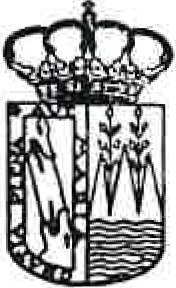 Aberto o turno de intervencións non se produce ningunha. A Corporación queda enterada.8.- DAR CONTADO INFORME SOBRE A EXECUCIÓN PRESUPOSTARIA NO 1º SEMESTRE DO 2016 E AVANCE DA LIQUIDACIÓNDáse conta do Informe da Intervención Municipal de data 24 de novembro de 2016, que literalmente di:"INFORME SOBRE A EXECUCIÓN PRESUPOSTARIA NO PRIMEIRO SEMESTRE DE  2016  E AVANCE DA  LIQUIDACIÓNDe conformidade co previsto no 207 de Texto Refundido da Leí reguladora das Facendas Locais e 56 das Bases de Execución do Orzamento remítese informe da execución  do primeiro semestre e avance da liquidación do exercicio 2016, tanto no referente aos gastos como ingresos do exercicio.Para o análise dos datos empregouse a funcionalidade SICALWIN facilitada pola Deputación para dar cumprimento á Orde HAP/2105/2012 de 1 de outubro, pola que se desenrolan as obrigacións de subministro de información previstas en la Lei Orgánica 2/2012, de 27 de abril, de Estabilidade Orzamentaria e Sostenibilidade Financeira.GASTOSA análise da evolución dos gastos presupostarios vaise realizar, con carácter xeral, por capítulos do Estado de Gastos, acompañándose ao presente informe un cadro detallado dos resultados do presente análise, a cal se pasa a analizar a continuación.Con carácter previo, débese observar que, ao analizarse o estado do primeiro semestre do ano, se debe considerar correcto un estado de execución presupostario en torno ao 50%, polo que se entrarán a valorar especificamente aqueles casos en que do listado adxunto se derive unha porcentaxe de execución maior ou aos que afecten circunstancias especiais que requiran unha análise concreta. Sen embargo debe terse en conta que non todos os gastos teñen unha distribución constante no tempo (por exemplo os derivados de subvencións ou convenios de colaboración), polo que debería terse en conta esta circunstacia para valorar o cumprimento da execución orzamentaria.Por outra parte debe recordarse que nos seguintes cadros figuran os créditos e obrigas contabilizados, pero non se inclúe o dato das facturas pendentes de tramitar, que elevaría o grado de execución do orzamento, ou incluso provocando algún déficit entre os gastos efectivamente realizados e os créditos definitivos.Datos da liquidación do primeiro semestre (datos da contabilidade a 30-06-2015)A.GASTOS. No apartado dos gastos, o análise globalizado é o seguinte:Capítulo I.- Gastos de  PersoalObsérvase que, en xeral, este Capítulo presenta un estado de execución lixeiramente por debaixo da porcentaxe prevista (44,32%). Debe concluirse que, en xeral, non  parece que  vaian existir graves problemas presupostarios futuros.Capítulo II.- Gastos  en Bens Correntes  e ServizosAs obrigas están no 38,25 por 100, pero algunhas partidas (por exemplo subvencionadas, festas, etc) teñen unha periodificación que non ten que coincidir co ano natural, polo que tampouco se prevén desaxustes importantes.Capítulos 3 e 9. - Débeda PúblicaEn principio, estes Capítulos non apenas movimentos, estando pendente de amortizar o préstamo do Viverio de Empresas.Capítulo 4. - Transferencias CorrentesAs obrigas están no 29,68 por 100, pero algunhas subvencións foron obxecto de convocatoria posterior, polo que a periodicidade non ten porque coincidir co 50 por 100 que podería parecer axeitado a 30 de xuño de 2016.Capítulo 6. - Investimentos ReaisPresenta un grao de execución moi baixo (2,87 %) a 30 de xuño de 2016. No apartado do avance da liquidación, actualízarase os importes con datos dos tres primeiros trimestres.Capítulo 7. - Transferencias de CapitalAs obrigas están no 11,11 por 100, pero a maior parte do gasto correspóndese coa subvención a Asociación de Mares de Cedeira, que foi executada durante o terceiro trimestre.INGRESOSRespecto ao Estado de Ingresos, a análise vaise realizar tamén por Capítulos, e respecto á magnitude de Dereitos Recoñecidos, aínda que, como advertencia previa, se debe recordar que en determinados capítulos, especialmente os capítulos 1 e 3, os estados de execución non teñen que gardar unha proporcionalidade en relación coa data natural do ano, dependendo en cada caso do momento en que se poñan ao cobramento ou se elaboren as respectivas listas cobratorias de recibos, e que a Deputación fai entregas e conta e posteriormente emite liquidacións polas diferenzas.Capítulo I.- Impostos DirectosNeste Capítulo, no que se inclúen boa parte dos ingresos máis importantes municipais (IBI, Vehículos, IAE), presenta un estado de execución lixeiramente superior ao previsto na data de elaboración do presente informe (62,73%). No desglose por aplicacións que se achega pode apreciarse que algún dos tributos, por exemplo o IVTM recádase casi íntegramente no primeiro semestre, polo que o estado de execución en termos globais pode ser enganoso.Capítulo II.- Impostos  IndirectosNeste Capítulo unicamente se contabiliza o Imposto sobre Construcións, o cal presenta un grao de execución bastante inferior ao previsto (20,49 %). Agás que se liquiden obras de elevado importe no derradeiro trimestre, non se prevé que a recadación alcance o previsto inicialmente.Capítulo III.- Taxas e Otros  IngresosO estado de execución deste Capítulo, ofrece un porcentaxe do 54,53 % en dereitos recoñecidos sobre previsións definitivas, achegandose un desglose nos estados anexos.Capítulo IV.- Transferencias CorrentesO estado de execución deste Capítulo ten un nivel de execución do 45,22% lixeiramente inferior ao previsto.Capítulo V. - Ingresos PatrimoniaisO estado de execución <leste Capítulo sitúase en torno ao 50,88% é dicir, na media das previsións que deberían ser proporcionais.Neste capítulo atópanse os ingresos por alugueres de parques eólicos do 2016, que a pesar de non ter emitido as facturas do parque eólico A Capelada, o importe foi ingresado por parte da empresa xestora do parque. Dende Intervención requeriuse en repetidas ocasións tanto a Secretaría como ao bufete de abogados que leva o tema a procedencia de aceptar a transferencia ou devolvela, sen que se tivese resposta polo que se pode entender aceptado.Capítulos  VI - Alienación  de Investimentos  ReaisSen operaciónsCapítulo VII -Transferencias de CapitalCorrespóndense cos ingresos para investimentos e subvencións de capital (POS, FCA, PAS e outras subvencións da Deputación, principalmente) Emprégase o criterio de prudencia e en tanto non sexa esixible o dereito non se recoñecen como tales.Capítulo  VIII.-  Activos FinanceirosActualmente, contabilízanse neste capítulo unicamente as anotacións correspondentes a Remanente de Tesouraría e préstamos ao persoal. Únicamente o préstamo a persoal do Concello xenera dereitos orzamentarios e non distorsiona a establidade orzamentaria e a regra de gasto.O emprego do remanente de tesourería como fonte de financiamento de modificacións presupostarias ao longo do exercicio incrementa as previsións definitivas pero non xenera dereitos orzamentarios por tratarse de un ingreso financeiro que xa foi obxecto de recoñecemento orzamentario en exercicios anteriores, polo que ao financiar gastos dos capítulos 1 a 7 con este recurso repercute negativamente  na estabilidade  orzamentaria  e  na regra  de gasto.Capítulo  IX.- Pasivos FinanceirosA 30 de xuño non ten movimentos. Si presenta movimentos nas previsións de ingresos pola solicitude do préstamos coa Deputación (PAI 2016) por un total de 212.115,86 €.TESOURARÍAA evolución da Tesourería Municipal (un dos aspectos que debe reflecir o presente informe segundo o artigo 55 das Bases de execución do Presuposto) pode reflectirse no seguinte cadroAVANCE DA LIQUIDACIÓN DO PRESUPOSTO DE 2016Coincidindo coa emisión do presente informe sobre o Estado de Execución Presupostaria no Primeiro Semestre do Exercicio, pode emitirse o seguinte Avanee da Liquidación do Presuposto regulado no apartado b) do artigo 168.1 do Real Decreto Lexislativo 2/2004, do 5 de marzo, polo que se aproba o Texto Refundido da Leí reguladora das Facendas Locais, e formado de acordo coa Instrución do Modelo Normal  de Contabilidade Local (ICAL) eco artigo 48° das Bases de Execución do Presuposto (BEP).O devandito Avanee da Liquidación, referido, polo menos, a seis meses do exercicio corrente, constitúe un dos documentos que debe formar parte do expediente sobre aprobación do Presuposto Xeral do próximo exercicio, en cumprimento do disposto no artigo 168.1.b) do Real Decreto Lexislativo 2/2004, do 5 de marzo, polo que se aproba o Texto Refundido da  Leí reguladora das Facendas Locais, polo que o presente se emitese aos efectos da súa incorporación ao citado expediente.l.  EXECUCIÓN  DO PRESUPOSTO:Segundo establece a ICAL e o citado artigo 48º das BEP, na Primeira Parte expresaranse os datos da Liquidación do Presuposto referida, polo menos, aos seis primeiros meses do exercicio, conforme aos datos e no formato que emane do correspondente programa informático que sostén a aplicación contable municipal, e nela porase de manifesto:a.   En relación co Estado de Gastos:Os créditos iniciais, as súas modificacións (distinguindo as incorporacións de remanentes de crédito das demais modificacións) e os créditos definitivos.Os gastos autorizados (Fase A) e os comprometidos (Fase D), con indicación da porcentaxe de execución sobre os créditos definitivos.As abrigas recoñecidas netas, con indicación da porcentaxe de execución sobre os créditos definitivos.Os pagamentos realizados, con indicación da porcentaxe de execución sobre as abrigas recoñecidas netas, e as abrigas pendentes de pagamento.Os remanentes de crédito.a.   En relación co Estado de Ingresos:As previsións iniciais, as súas modificacións e as previsións definitivas.Os dereitos recoñecidos, os anulados e os cancelados, así como os dereitos recoñecidos netos, con indicación da porcentaxe de execución sobre as previsións definitivas, así como a comparación entre ambas as dúas magnitudes.A recadación neta, con indicación da porcentaxe de execución sobre os dereitos recoñecidos netos.Os dereitos pendentes de cobramento.a.   O Resultado Presupostario antes de axustes.Neste sentido, dos datos emanados da contabilidade municipal no primeiro semestre do exercicio poden extraerse o seguinte resumo das magnitudes máis importantes:II. ESTIMACIÓN  DE LIQUIDACIÓN  A 31 DE DECEMBRO:Segundo establece a ICAL e as BEP, a Segunda Parte do Avance da Liquidación porá de manifesto os importes que se estime presentará a Liquidación do Presuposto do exercicio ao final deste, expresando, nivel de Capítulo. Se achega cuadro anexo coas estimacións da evolución dos créditos e das abrigas previstas cos seguintes matices e axustes.Os importes non supoñen compromisos ou datos certos, se non meras previsións ou estimacións realizadas sobre os importes xa recoñecidos a data do terceiro trimestre de 2016 e cos datos incoporados do cuarto trimestre do exercicio anterior, agás excepcións puntuais. Por tanto os importes están suxeitos a variacions positivas ou negativas, modificacións orzamentarias polo gue deben ser tratadas como meras previsións.O que se informa aos efectos en cumprimento do disposto no artigo 207 de Texto Refundido da Lei reguladora das Facendas Locais e 56 das Bases de Execución do Orzamento remítese informe da execución do primeiro semestre e avance da liquidación do exercicio 2016, tanto no referente aos gastos como ingresos do exercicio.III. Estimación Remanente  de TesoureríaOs datos son meras estimacións e datos provisionais, baseadas nos datos actuais que non deben empregarse para compromisos de gasto futuros.Deben aplicarse posteriormente o financiamento afectado formado polas desviacións de financiamento positivas acumuladas que efectivamente resulten da liquidación, que reduciría  o importe de remanente de tesourería de gastosxerais.ESTIMACIÓN DO CUMPRIMENTO DA ESTABILIDADE ORZMENTARIA NO 2016ESTIMACIÓN DO CUMPRIMENTO DA REGRA DE GASTO NO 2016Estímase que o Concello cumprirá tanto o criterio de estabilidade orzamentaria cun superávit orzamentario de 709.030,18 € como que non se incumprirá a regra de gasto na liquidación de 2016 cun marxe de 217.019,15 €Todo o cal infórmase aos efectos oportunos, e en execución do previsto no artigo 56º das Bases de Execución do Presuposto, dándose conta do presente informe ao Pleno da Corporación, tal e como se establece nese mesmo artigo."Aberto o tumo de intervencións, a Sra. Rodríguez Pérez di:Quería dicir algo, que tamén ten que ver coa declaración de disponibilidade de créditos que aprobamos antes. Este informe de execución presupostaria o que nos permite é ver os tres primeiros trimestres de 2016 e o último de 2015. É dicir, é o primeiro exercicio completo deste grupo de goberno. O primeiro exercicio económico completo. E cumprimos a regra de gasto e o Concello cumpre a estabilidade orzamentaria. Ternos un superávit orzamentario de 709.030,18 euros e con un marxe... non incumprimos a regra de gasto na liquidación de 2016 cun marxe de 217.019,15. Ternos un remanente positivo de 1.700.000 euros. Quero dicir que son unhas boas contas. Ao mellor non tan boas. Igual o superávit tiña que ser menos incluso. Desde o noso punto de vista. Pero bueno, está ben que son as primeiras cantas que podemos sacar como goberno e son públicas para que se vexa.O Sr. Alcalde di: Sí. A comparación co remanente de Tesouraría de fai un ano, o remanente de Tesouraría do ano 2015 era de 1.143.000 euros. O remanente de Tesouraría a día de hoxe, no 2016, é de 1.783.000 euros. Son 640.000 euros de diferencia. Eu creo que, para ser os primeiros orzamentos que facemos, e dentro dos erros posibles que cometimos e que intentaremos correxir nos seguintes, estamos satisfeitos como grupo de goberno e cumprindo coas expectativas que tiñamos.A Corporación queda enterada.9.- DAR CONTA DAS RESOLUCIÓNS DE ALCALDÍA ADOPTADAS DENDE O ÚLTIMO PLENO ORDINARIOEn cumprimento do disposto no artigo 42 do Regulamento de organización, funcionamento e réxime xurídico das entidades locais, aprobado por R.D. 2568/1986, a Alcaldía-Presidencia procede a dar conta das Resolucións adoptadas desde a realización da última sesión plenaria con carácter ordinario, aos efectos de control e fiscalización dos órganos previstos no artigo 22.2.a) da Lei 7/1985, de 2 de abril, reguladora das bases de réxime local.En consecuencia dáse conta das Resolucións da Alcaldía desde o número 471 ao número 603.Aberto o tumo de intervencións non se produce ningunha. A Corporación queda enterada.10.- MOCIÓNS DE URXENCIAPolo Sr. Presidente pregúntase se algún dos presentes desexa someter á consideración do Pleno, por razóns de urxencia, algún outro asunto non comprendido na orde do día que acompaña á convocatoria e que non teña cabida no punto de rogos e preguntas, non presentándose ningún.11.-ROGOS E PREGUNTASO Sr. Rubido Ramonde di: Referente á área recreativa do paseo marítimo. Nosoutros tiñamos un proxecto que se adxudicou a Villasuso, co que convertiamos aquelo nunha área de ocio, todo relacionado coas rodas, o movemento, patinaxe, skate, para pequenos de doce anos para arriba. Pero respetabamos a funcionalidade do auditorio. O auditorio incluso melloraba, posto que frisábase todo o solo, pasaba a ter un tamaño máis grande, de tal modo que podía combinarse unha actividade con outra. O que nosoutros propoñíamos e adxudicamos é a celebración de eventos e a celebración de concertos e a celebración de competicións deportivas. Agora calquera persoa que se acerque alí, combínase a gasolina co lume. Ou sexa, nun lado, con construción fixa de xogos para nenos moi pequeniños, coa outra metade, superperigosa, a realizar as dúas actividades. Pero esto é unha entrada. O que vou a preguntar: vostedes dende o principio era o non polo non, ou sexa, isto non nos gusta e irnos dicir que non, e ímolo cambiar. E anuncian que o van a cambiar. Ben. Non sei a qué acordos chegaron con Villasuso. O sorprendente é que en setembro fan unha resolución de contrato por incumprimento de Villasuso. A pesar de que vostedes xa dixeran antes que non o iban a facer. Non casa unha cousa coa outra. A decisión política de non facelo e resolver o contrato por incumprimento do adxudicatario. Ou unha de dúas, ou vostedes pactaron ou simulouse unha resolución de contrato. Entón, agora ven a pregunta, ¿devolveronse as garantías ao adxudicatario? Esa é a miña pregunta.O Sr. Alcalde di: Estou apuntando. Son dúas preguntas diferentes. Con relación ao uso, creo que xa se falou. Sobre todo de que cando se fixo a primeira actuación coas tres rampas, creo que se había comentado aquí dende a oposición, cando vostedes gobernaban, que, primeiro, non cumprían as medidas de seguridade, segundo, que había unha pista polideportiva de tenis que quedaba, coma quen dice, debaixo das rampas, co cal a pista polideportiva xa non se podía utilizar. O día que se inaugurou, recordo perfectamente, aos dous días caeu un rapaz e foi para o hospital, porque non cumprían as medidas de seguridade e incluso se fixo un parterre hacia un lateral. A obra nova, cando decidimos o tema da obra nova, creimos que non era o sitio oportuno para facer un skate park. Que non dicimos que igual Cedeira tiña que ter un skate park, ou unha cousa similar para que os nenos que anden en patinete ou en bicicleta fagan este tipo de actividade. Xa dixemos que eremos que ese non era o sitio. Facer outras tres rampas seguimos pensando que alí non era a actuación. Decidimos facer un parque infantil para nenos pequenos. Eso era a explicación á primeira cuestión que plantexou. Os pasos legais da adxudicación, todos. Todos os fixemos. Todos e máis. Incluso se fixo dende o Concello unha pregunta ó Consello Consultivo da Xunta de Galicia para que nos dixeran os pasos a seguir para rescindir o contrato. E esa foi a forma que tivemos de actuar. Tal como  nos marcou a Xunta, os servizos xurídicos e o departamento técnico. E foi por liquidación e nada máis. E se teñen algunha dúbida, tanto a Secretaria como o Interventor, neste senso, a poden contestar. Creo que o de pactar sobraba. Esta ben que pregunte e, se ten dúbidas, que dixera esa afirmación, pero o de dicir de facer un pacto con nadie, non creo que Luis, que  sexa a mellor expresión que fixo vostede hoxe aquí neste Pleno. Pero bueno, se algunha dúbida, Ana ou Jorge, podedes explicar cómo fixemos a liquidación <leste contrato, faina a Secretaria agora mesmo. Pero eses foron os pasos que se seguiron. Os que nos marcou a lei.A Sra. Secretaria di: Nun primeiro momento o plantexamos como unha resolución de  contrato por incumprimento polo contratista dos prazos da execución, pero remitiuse a ditame do Consello Consultivo e nos dixeron que era unha liquidación do contrato. A devolución da garantía agora mesmo non o recordo. ¿Recordas Jorge se está devolta a garantía?.A Sra. Rodríguez Pérez di: Aínda non. O Sr. Rubido Ramonde di: ¿Aínda non?O Sr. Interventor di: O ditame do Consello Consultivo dicía que había que incautar a garantía por incumprimento.O Sr. Rubido Ramonde di: Vostede tanto critica o parque skate pero agora conviven os dous espacios. Non creo que sexa moi acertada a solución esa. E eliminar a funcionalidade do auditorio. Está eliminada. Colocaron vostedes elementos fixos, solo fixo, solo permanente.O Sr. Alcalde di: A funcionalidade do auditorio, Sr. Rubido, xa se eliminou o día que se empezaron a facer as rampas de formigón e se destruiu a pista e xa se deixou de facer. Acabouse o pouco que se facía ali. E vostede sábeo.O Sr. Rubido Ramonde di: Eso é unha opinión con pouco criterio, porque irnos a ver, si alí hai un concerto...O Sr. Alcalde di: ¿Qué concertos houbo alí?¿A qué concertos foi vostede alí? A ver si recorda algún. Un.O Sr. Rubido Ramonde di: A pista de tenis quedou intacta. O Sr. Alcalde di: A pista. Home, por favor.O Sr. Rubido Ramonde di: E se alí hai un evento, pódese celebrar. Obviamente, non van a concorrer o mesmo día... Sométao a xuizo da xente. Aquelo é un disparate.O Sr. Alcalde di: Pode contestalo Esteban. Únicamente que para devolver unha pelota por un lateral teñas que subir á rampa. Pero bueno, sería unha ventaxa.O Sr. Rubido Ramonde di: Se vostede non é capaz de ver que quedou inútil o auditorio. Bueno, xa está.O Sr. Alcalde di: O auditorio, como auditorio quedou inútil o día que se puxeron as rampas. O Sr.Rubido Ramonde di: Non.O Sr. Alcalde di: Home, por favor. Estame vostede falando de compaxinar un auditorio con rampas de skate.O Sr. Rubido Ramonde di: É cuestión de calendario e de horarios, nada máis. O Sr. Alcalde di: Non Luis, non estamos de acordo.O Sr. Rubido Ramonde continúa: Había unha factura de espectáculos Soto de 56.000 euros, de orquestas, donde se fai un reparo e se levanta. ¿Por qué non se utiliza aquí o mesmo criterio que se utilizou para non pagar unha orquesta das festas do 2014? ¿Ou é que se pretende que a pague a comisión de festas daquela época?O Sr. Alcalde di: ¿Pero está vostede falando dunha factura deste ano? Das orquestas deste ano.O Sr. Rubido Ramonde di: Si, si. E ten un reparo no que se fala de ausencia de contratación previa. Ese foi o reparo das festas do 2014. Ao día de hoxe non se abonou. Hai xuizo. Hai un pleito.O Sr. Alcalde di: Si, si. Recórdoo perfectamente.O Sr. Rubido Ramonde di: ¿Por qué se mira desta maneira isto e non o outro? ¿É que se pretende que pague a comisión de festas? Unha vez máis, o tripartito, que tampouco deu cobertura a outra comisión de festas, que quedou como quedou. ¿Preténdese outra vez isto?O Sr. Alcalde di: Eu creo que son situacións totalmente diferentes. Nós cando entramos, aparte de asumir as débedas que había, precisamente con esta empresa, con algunha factura sen pagar, nós o que nos encontramos é unha factura que entra no Concello onde non hai orzamento  nin  hai nada.  Nin hai contrato,  nin hai adxudicación, nin hai nada. Non había absolutamente nada. Entón, vostede entenderá que nós, que acabamos de entrar, nos aparece unha factura, non sei si recordo, de 10, 12, 14 mil euros, que nadie pon en dúbida que esa orquesta actuara nas festas, pero ¿cómo irnos a saber nosoutros si a factura vale 1, 12, 14 ou 16? Si non hai orzamento nin hai contrato. Igual hai contrato. Eu non sei. Eu non o vin. Pero esa é a diferencia. A diferencia é que neste caso aquí había un presuposto, cando houbo a adxudicación igual non había o crédito necesario para facer a adxudicación. Pero había o presuposto. Pero Luis, ese é o problema. O problema non é que nosoutros nese momento non pagáramos a orquesta. O problema é que nosoutros ¿cómo podemos determinar que esa era a cantidade xusta que ten que cobrar? ¿Si nos mete unha factura de 30.000 habería que pagala?¿Si en vez de ser de trinta fora de corenta, habería que pagala? O Sr. Rubido Ramonde di: Agora foi de cincuenta e seis.O Sr. Alcalde di: Pero había presupuesto.A Sra. Rodríguez Pérez di: Non é o mesmo e, aparte, teñen moitísima cara dura atreverse a comparar as dúas situacións, perdoe que lle diga.O Sr. Rubido Ramonde di: O de cara dura pídolle que o retire.A Sra. Rodríguez Pérez di: Pídolles perdón. Non me refiro a ningún tipo de cara dura. En sentido metafórico. Me parece un pouco escandaloso que fagan esa comparación. Porque foi simplemente unha cuestión de procedemento, nada máis. E que eu non querería por nada do mundo que a comisión de festas que vostedes tiñan, nin eu nin ningún dos membros de gobemo, tivera que facerse cargo desa factura. En absoluto. Pero é que vostedes todo o fixeron mal con respecto á comisión de festas. Perdoe que lle diga. Porque había que mirar quén firmou ese contrato cos espectáculos que foran. Habería que mirar quén o firmou. Si o concello, o grupo de gobemo ou a comisión de festas. Iso xa para empezar. Home, por favor. E sabe vostede perfectamente do que estou falando.O Sr. Alcalde di: E a nombre de quén ven a factura.A Sra. Rodríguez Pérez di: Por iso, e a nombre de quén ven a factura, ollo.O Sr. Rubido Ramonde di: Sei de qué está falando, sei como deixan os tripartitos á xente.A Sra. Rodríguez Pérez di: E eu cómo deixan vostedes á xente. Ollo. Coidado. E ainda encima tendo vostede un concelleiro metido no fregado, que vaia fregado no que o meteron, por certo. A ver. Sinceramente.O Sr. Rubido Ramonde di: Non me fale vostede de gastos fora de presupostos. A Sra. Rodríguez Pérez di: Fálolle dos gastos que queira.O Sr. Rubido Ramonde di: Levan ano e medio e vostede xa leva máis que eu.A Sra. Rodríguez Pérez di: Fálolle dos gastos que queira, pero neste sentido, que compare unha cousa con outra, é que non teñen nada que ver. Home, por favor.O Sr. Rubido Ramonde di: Bueno, non sei si pode desprender de ahí que non se vai facer pagar á comisión de festas. Podo chegar a esa conclusión.A Sra. Rodríguez Pérez di: A intención deste gobemo, desde logo, en ningún momento sería esa.O Sr. Alcalde di: A intención <leste gobemo é que un xuíz diga que unha factura que se presenta ao Concello sen orzamento e sen contrato previo e sen esta comisión habela contratado, que sexa o xuíz quen diga qué é o precio xusto que hai que pagar.O Sr. Rubido Ramonde di: Moi ben.O Sr. Alcalde di: Pero non pode comparar unha cousa con outra. Falando do tema da comisión, eu creo que xa falou cando quedaron esas facturas sen pagar. O problema que houbo con esa comisión, Sr. Rubido, e seguímolo dicindo, e seguímolo pensando, é que non se sabía donde empezaba a comisión e donde acababa o Concello. Ese foi o problema.A Sra. Rodríguez Pérez di: Foi un fallo. Claro. Foi que se fixeron as cousas mal. E non adrede, evidentemente.O Sr. Alcalde di: Nadie fala de cousas adrede.O Sr. Rubido Ramonde di: Eu penso que, dentro do que é unha comisión de festas, foi un tema bastante moderado comparando co tema das festas de 2010. Que non recibiu subvención ningunha.A Sra. Rodríguez Pérez di: Eu non estou falando de tema de gasto en sí. Xa, nin sequera estou falando diso. Estou falando de cómo se procedeu. De que os procedementos que fixeron, e non creo que o fixeran adrede, pero fixéronos mal. Confundiron ata donde chegaba o gobemo e dónde empezaba a comisión. Sinceramente.O Sr. Rubido Ramonde di: Bueno, unha terceira pregunta, algo que formacións do grupo de gobemo criticaron sobre a extemalización de servizos, privatización, e agora, a pregunta é ¿A qué se debe que agora mesmo no servizo de axuda a domicilio haxa tanta externalización e tanta contratación á empresa privada? ¿Non se tira da bolsa?A Sra. López Rodríguez di: É verdade.O Sr. Rubido Ramonde di: É unha pregunta, nada máis. Non é un reproche. O que digo é ¿por qué esta incoherencia?A Sra. López Rodríguez di: Agora llo vou a explicar. E ademáis me gusta que o pregunte, porque me gustaría explicalo.  Expliqueino  o outro día nunha  reunión  coas traballadoras e quero explicalo. Nós o primeiro que fixemos cando chegamos é intentar abrir unha bolsa. A bolsa que estaba obsoleta. Pode preguntar a calquera dos técnicos. Ternos dúas traballadoras nada máis dentro desa bolsa das que están en condicións, ou que aceptan cada vez que chamamos, que están traballando de feito para nós agora mesmo. ¿Qué pasa? Había catro compañeiras, catro traballadoras que estaban a media xornada. Xa da outra vez que estivéramos nos solicitaran, nos pediran, tiñan interés tres delas, en subir a xomada, ter xomada completa. Nos parecía súper inxusto, e máis son das máis antigas, das que levan máis tempo, contratar xente a xomada completa e elas seguían a media xornada. Xa o dixemos moitas veces, ninguén come a media xornada, ninguén paga a luz a media xornada, e elas tampouco. Entón xa daquela miramos e por cuestións técnicas non nos deron solución para poder facer iso. Esta vez entramos con ganas de facelo. E foi a primeira proposta que fixemos tanto en Intervención como en Secretaría. Entón buscamos a maneira, e barallamos a maneira. Lle dimos mil voltas nas mesas de negociación, en todo. E ao final conseguimos tres delas dunha maneira un poco máis rápida, como quedaban ahí unhas prazas de xente xubilada, etc, se poido aumentar. Queda unha traballadora, que é a única que queda agora mesmo a media xomada, que tamén quere a xornada completa. ¿Qué pasa? Agora ternos que esperar polos orzamentos novos para poder crear unha praza a xornada completa. Dar de baixa a media xornada dela e formar unha de xornada completa. Por iso non lle damos saida á bolsa. Si sacamos unha bolsa nova pensamos que esta compañeira que leva non sei cantos anos aquí e as outras tres perdían a oportunidade. Esa é a razón. Non nos gusta nada. Amina primeira. Poidóllo xurar. Mala sorte tamén que non saimos de baixas. Eu penso que Marisa o saberá, estivo ahí tamén.A Sra. Pérez Prieto di: Perfectamente.A Sra. López Rodríguez continúa: Hai baixa tras baixa. Outra cousa é o tema de días de libre disposición. Foi unha queixa das primeiras que nos deron na primeira reunión que tivemos con elas. Que levaban cantidade de tempo sen ter días de libre disposición. Entón nós acordamos con elas que os iban poder disfrutar, sempre que o servizo quedara cuberto e puidéramos facernos cargo diso, dos días de libre disposición que, segundo elas, levaban ademáis por norma xeral denegándoselles facía máis dun ano. Eso foi o que elas nos dixeron. Que nós comprobamos. Entón ese pode ser o movemento que hai coa empresa externa.A Sra. Pérez Prieto di: Esa é a mesma resposta que lle podía dar eu hai dous anos.A Sra. Rodríguez Pérez di: Pero non se nos daba. Esa é a diferencia. As nosas críticas, que sí que as houbo, as explicacións nunca se nos deron.A Sra. Pérez Prieto di: Esa mesma.A Sra. López Rodríguez di: A partir de xaneiro, que empecen os orzamentos novos e poda empezar a ampliárselle a praza a esta traballadora. Empezar coa bolsa nova, que xa está a xente apuntada, poder facer o examen e sacala adiante, e xa empezar a traballar desde lago coa nosa bolsa. E sí vamos a ter que seguir utilizando o servizo externo. Porque saben, para estes días, por exemplo, un día de asuntos propios, a tramitación no Concello é longa, unha traballadora que se pon enferma dun día para outro, que non dá tempo, teremos que chamar ó mellor para un día, para unha hora, para dúas, teremos que seguir tirando da empresa privada para iso. Por desgracia. Porque se non quedarían os usuarios sin servizo. Eso sí que sería o terrible e o penoso.O Sr. Rubido Ramonde di: Bueno, xa vemos que nas mesmas circunstancias todos ternos as mesmas solucións.A Sra. López Rodríguez di: Son as mesmas solucións.O Sr. Rubido Ramonde di: É descargo noso, no su día criticados. Vemos que esas son as realidades.A Sra. López Rodríguez di: Non sei si vostedes estaban mirando tamén de subir as xomadas. A Sra. Rodríguez Pérez di: Non, non.A Sra. López Rodríguez di: O noso ten unha razón de ser. Si nós non miráramos por esas catro traballadoras, nós teriamos a bolsa xa funcionando. Pero eu creo que é prioritario, que o merecen e que, desde logo, o que decía antes, seino ben, ninguén paga a luz a media xomada nin ninguén come a media xornada. Entón eu creo que é algo primordial. Para mín polo menos e para os meus compañeiros o mesmo.O Sr. Rubido Ramonde di: Moitas gracias.E non habendo máis asuntos que tratar, pola Presidencia levántase a sesión ás vinte horas e cincuenta minutos do expresado día, estendéndose a presente acta do que eu, como Secretaria, dou fe.CONCEPTOCotaEpígrafe 1.º.–Arrendamento de nichos por setenta e cinco anosPolo arrendamento de nichos, durante setenta e cinco anos430,00 €Epígrafe 2.º.–Arrendamento de nichos ata un máximo de 10 anosPolo arrendamento de nichosPor cada 5 anos, prorrogable por outros 5 anos, cun máximo de 1075,00 €Epígrafe 3.º.–Comunicacións de inhumación ou  exhumacións5,00 €Epígrafe 4.º.–Rexistro de permutas e  transmisiónsInscrición nos Rexistros Municipais de cada permuta ou transmisión que se conceda, de sepulturas ou nichos dentro do Cemiterio10,00 €EpígrafeConceptoCota anualMínimoMáximo1.1Vivendas recollida en zona urbana63,00 €1.2Vivendas recollida no resto de zonas47,00 €2.1.1Bares, restaurantes, salas de festa e similares (por m2) en zona urbana2,20 €/ m²140,00€680,00€2.1.1Bares, restaurantes, salas de festa e similares (por m2) en zona non urbana ata 300 metros0,70 €/ m²70,00€150,00€2.1.2Bares, restaurantes, salas de festa e similares (por m2) en zona non urbana de máis de 300 metros0,90 €/ m²270,00€450,00€2.2.1Comercios de alimentación, autoservicios e supermercados menos de 500m²(por m²)2,95 €/ m²180,00€2.2.2Comercios de alimentación, autoservicios e supermercadosde de entre 500m² a 800 m² (por m²)3,15€/ m²2.2.3Comercios de alimentación, autoservicios e supermercadosde de máis de 800 m² (por m²)3,45€/ m²2.3Residencias, pensións, e outros establecementos hoteleiros e similares2.3.1 Ata 5 prazas116,00 €2.3.2 De 6 prazas en adiante, por praza11,00 €/praza adicional2.4Locales adicados a Centros de ensino, estudios, despachos, oficinas e similares1,10 €/ m²60,00€450,00€2.5Establecementos adicados a ferreterías e aluguer de maquinaria1,30 €/ m²140,00€450,00€2.6Moblerías e tendas de electrodomésticos e similares e outros productos de gran tamaño1,30 €/ m²150,00€2.6Outros establecementos non tarifados expresamente (ata 100 m²)1,30 €/ m²80,00€2.6.1Outros establecementos non tarifados expresamente (máis de 100 m²) zona non urbana1,00 €/ m²150,00€2.6.1Outros establecementos non tarifados expresamente (máis de 100 m²) zona urbana e industrial1,30 €/ m²140,00€450,00€EpígrafeConceptoCota anualMínimoMáximo1.1Vivendas recollida en zona urbana63,00 €1.2Vivendas recollida no resto de zonas47,00 €2.1.1Bares, restaurantes, salas de festa e similares (por m2) en zona urbana2,20 €/ m²140,00€680,00€2.1.1Bares, restaurantes, salas de festa e similares (por m2) en zona non urbana ata 300 metros0,70 €/ m²70,00€150,00€2.1.2Bares, restaurantes, salas de festa e similares (por m2) en zona non urbana de máis de 300 metros0,90 €/ m²270,00€450,00€2.2.1Comercios de alimentación, autoservicios e supermercados menos de 500m²(por m²)2,95 €/ m²180,00€2.2.2Comercios de alimentación, autoservicios e supermercadosde de entre 500m² a 800 m² (por m²)3,15€/ m²2.2.3Comercios de alimentación, autoservicios e supermercadosde de máis de 800 m² (por m²)3,45€/ m²2.3Residencias, pensións, e outros establecementos hoteleiros e similares2.3.1 Ata 5 prazas116,00 €2.3.2 De 6 prazas en adiante, por praza11,00 €/praza adicional2.4Locales adicados a Centros de ensino, estudios, despachos, oficinas e similares1,10 €/ m²60,00€450,00€2.5Establecementos adicados a ferreterías e aluguer de maquinaria1,30 €/ m²140,00€450,00€2.6Moblerías e tendas de electrodomésticos e similares e outros productos de gran tamaño1,30 €/ m²150,00€2.6Outros establecementos non tarifados expresamente (ata 100 m²)1,30 €/ m²80,00€2.6.1Outros establecementos non tarifados expresamente (máis de 100 m²) zona non urbana1,00 €/ m²150,00€2.6.1Outros establecementos non tarifados expresamente (máis de 100 m²) zona urbana e industrial1,30 €/ m²140,00€450,00€ProgrEco.Denominaciónlmportes153261900Pavimentación de vías públicas. Pavimentacion de vías públicas33.765,52 €16561900Alumbrado Público. Otr. Inver. Reposic.infraes20.000,00 €920'53200Administracion general. Reparación de edificios40.000,00 €TOTALTOTALTOTAL93.765,52 €CAPITULOSCréditos InicialesCréditos TotalesObligaciones ReconocidasPagos Llquidos%0 RN/Cdtos. TotalesGastos de Personal2.200 .950,00 €2.431 .272,57 €1.077.442,02 €1.000.190,8 0 €44,32%Gastos Bens Correntes1.961.450,00 €1.990.912,01 €761.557,48 €760.046,47 €38,25%Gastos Financeiros10.300,00 €10.300,00 €95,33 €95,33 €0,93%Transferencias Correntes202.980,00 €202.162,04 €59.999,62 €59.199,62 €29,68%lnvestimentos Reais846.162 ,97 €1.153.906,04 €33.105,36 €33.105,36 €2,87%Transferencias de Capital30.000,00 €31.500,00 €3.500,00 €3.500,00 €11,11%Activos Financeiros5.000,00 €5.000,00 €2.944,00 €2.944,00 €58,88%Pasivos Financeiros20.000,00 €20.000,00€0,00€0,00€0,00 %TOTAL5.276.842,97 €5.845.052,66 €1.938.643,81 €1.859.081,58 €33,17%CAPÍTULOSPrevisions lniciaisPrevisions DefinitivasDereitos NetosRecadación Líauida%DRN/Prev.DefImpostes Directos1.843.500,00 €1.843.500,00 €1.156.507,31 €1.156.507,31 €62,73%Impostas Indirectos30.000,00 €30.000,00 €6.146,45 €6.146,45 €20,49%Tasas e outros Ingresos669.350,00 €671.146,85€365.977,52 €365.977,52 €54,53%Transferencias Correntes1.993.694,49 €2.251.407,21 €1.018.045,11 €1.018.045,11 €45,22%Ingresos Patrimonias106.500,00 €106.500,00 €54.184,50 €54.184,50 €50,88%Transferencias de Capital628.798,48 €886.739,88 €66.550,78 €66.550,78 €7,51%Activos Financeiros5.000,00 €55.758,72 €2.944,00 €294,40 €5,28%Pasivos Financeiros0,00€0,00€0,00€0,00€------------TOTAL5.276.842,97 €5.845.052,66 €2.670.355,67 €2.667.706,07 €45,69%SALDOS  a 30-06-2016Nº de cuenta	 	SaldoCaja  Corporación33,79 €Banco SantanderES71 0030-6082-5908-6502-XXXX26.309 ,47 €Banco SabadellES57 0081-2238-4100-0100- XXXX303.096,80 €Banco Sabadell ( Polideportivo)ES41  0081-2238-4800-01O1- XXXX50.902,87 €Deposito Sabadell300.000 ,00 €Banco PastorES57 0238-8 l 51-9006-6000- XXXX152.797,00 €BBVAES70  O182-0622-4100-0000 - XXXX91.566,39 €BBVA-Banco de Crédito LocalES74 0182- 6244-4802-0015- XXXX52.783,68 €ABANCAES15 2080-5196-2931-l000- XXXX280.645,87 €ABANCAES52 2080-0207-6631-0000- XXXX308.284,27 €Abanea   deposito600.000,00 €La CaixaES37 2100-4936-5822-0000- XXXX139.611,48 €TOTAL CONCELLO2.306.031,62  €30/06/201630/09/2016Estimacion 31/12/2016TOTAL DRN2.670.355,674.019.642,505.290.006,33TOTAL ORN1.938.643,813.327.879,574.688.231,95Resultado  orzamentario  (sen axustes)731.711,86691.762,93601.774,38Datos a 30.09.2016Datos a 30.09.2016Datos a 30.09.2016Datos a 30.09.20164 Tr 2015CAPDENOMINACIÓNPrev. Iniciais.                                                                                              Prev. Definitivas                                                                                                                                DRN Netos                                                                                                                        Recadación LiquidaPrev. Iniciais.                                                                                              Prev. Definitivas                                                                                                                                DRN Netos                                                                                                                        Recadación LiquidaPrev. Iniciais.                                                                                              Prev. Definitivas                                                                                                                                DRN Netos                                                                                                                        Recadación LiquidaPrev. Iniciais.                                                                                              Prev. Definitivas                                                                                                                                DRN Netos                                                                                                                        Recadación LiquidaDRN 4 Tr 2015Estimación DRN a 31.12.20161Impostos Directos1.843.500,001.843.500,001.573.150,321.573.150,32427.202,852.000.353,102Impostos Indirectos30.000,0030.000,0012.087,8012.087,806.705,7318.793,503Tasas e outros ingresos669.350,00671.933,35546.579,29546.579,29199.317,21745.896,504Transferencias Correntes1.993.694,492.288.740,551.642.528,821.642.528,82425.433,302.067.962,105Ingresos Patrimoniais106.500,00106.500,0092.970,3492.970,342.184,8595.155,107Transferencias de Capital628.798,48950.952,39149.381,93149.381,93209.519,89358.901,808Activos Financieiros5.000,00513.226,362.944,00736,002.944,009Pasivos financieiros212.115,860,00TOTAL5.276.842,976.616.968,514.019.642,504.017.434,501.270.363,835.290.006,10Datos a 30.09.2016Datos a 30.09.2016Datos a 30.09.2016Datos a 30.09.20164 Tr 2015CAPDENOMINACIÓNCréditos Iniciais.                                                                                              Créditos Totais                                                                                                                                ORN Netos                                                                                                                        Pagos LiquidosCréditos Iniciais.                                                                                              Créditos Totais                                                                                                                                ORN Netos                                                                                                                        Pagos LiquidosCréditos Iniciais.                                                                                              Créditos Totais                                                                                                                                ORN Netos                                                                                                                        Pagos LiquidosCréditos Iniciais.                                                                                              Créditos Totais                                                                                                                                ORN Netos                                                                                                                        Pagos LiquidosORN 4 Tr 2015Estimación ORN a 31.12.20161Gastos de Persoal2.200.950,002.449.571,381.631.847,441.550.916,46549.031,192.180.878,632Gastos Bens Correntes1.961.450,002.121.792,541.265.140,741.260.298,69538.293,461.803.434,203Gastos financieiros10.300,0010.300,0095,3395,33113,37208,704Transferencias Correntes202.980,00203.248,0068.764,8768.764,8744.943,52113.708,395Investimentos Reais846.162,971.717.916,41333.587,19190.235,33224.970,87558.558,067Transferencias de Capital30.000,0031.500,0025.500,0025.500,002.999,9728.499,978Activos Financieiros5.000,005.000,002.944,002.944,002.944,009Pasivos financieiros20.000,0077.640,180,00TOTAL5.276.842,976.616.968,513.327.879,573.098.754,681.360.352,384.688.231,95l.	Fondos Líquidos (datos a 30/06/2016)2.306.031,622.	Dereitos pendentes de Cobro:3.630,84-  Presupuesto Corrente2.819,84- Presupuestos pechados811-  Operaciones no PresupuestariasA deducir:- Ingresos pendentes de aplicación2.665,263.	Obrigas pendentes de Pago:491.330,01-   Presupuesto Corrente229.124,89- Presupuestos pechados256,82-  Operaciones no Presupuestarias261.948,304.Partidas pendentes de aplicación4.060,09- Cobros pendentes de aplicación defintiva+ Pagos pendentes de aplicación definitivaA deducir:Pagos pendentes de aplicación definitivaAnticipos de Caixa Fixa pendentes de xustificar2.665,26- Cobros pendentes de aplicación defintiva+ Pagos pendentes de aplicación definitivaA deducir:Pagos pendentes de aplicación definitivaAnticipos de Caixa Fixa pendentes de xustificar6.725,35REMANENTE DE TESOURERIA (1+2-3)1.822.392,544.	Dereitos pendentes de Cobro de Difícil ou Imposible Recaudación847,77Subtotal Remanente después de dubidos cobramento1.821.544.775.	Exceso de Financiamento Afectado (Desviacions Financ. Positivas)37.912,77REMANENTE DE TESOURERÍA PARA GASTOS XERAIS (1+2-3-4-5)1. 783.632,00CONCELLO+	DRN Operaciones Non Financeiras Presuposto Corrente (Capítulos 1 a 5)4.928.160,51-	ORN Operaciones No Financieras Presupuesto Corriente (Capítulos 1 a 4)4.098.229,92Aforro Bruto829.930,59+  DRN Resto Operaciones Non Financieras (Capítulos 6 y 7)358.901,82-   ORN Resto Operaciones  Non Financeiras  (Capítulos 6 y 7)587.058,03Subtotal Operacións Non Financeiras-228.156,21Superávit(+) ou Necesidade de Financiaciamento (-)601.774,38-	Axuste 1º (criterio caixa)0,00-	Axuste  2° (int. Devengados)0,00+	Axuste 3º (Operacións ptes. aplicar)35.393,36+	Axuste 4° (Reintegros PTE 2008)2.340,51+	Axuste 5° (Reintegros  PTE 2009)16.854,14-	Axuste 6 (Reintegro  PTE 2013)52.667,79+	Axuste subvencións sen DRN0,00Total Superávit(+) ou Necesidade de Financiaciamento (-)709.030,18Importe ORN 2015Importe ORN 2015Estimación ORN 31.12.2016Importe ORN 2015Importe ORN 2015Estimación ORN 31.12.2016AGasto computable liquidación (sen lnv. Financeiramente sostibles)Blnvestimentos financeiramente sostibles RTGG no 2014'Blnvestimentos financeiramente sostibles RTGG no 2014eSubtotal (A-B)DTasa crecimento PIB 2015 (1 ,3 %)ELimite previo (C+D)FAumentos/Disminucións permanentes recadación no 2015GLimite Regla de GastoHCapítulos 1 a 7 de gastos ORN 20155.547 .538,155.547 .538,154.685.287,951Intereses de préstamos ORN 201510.408,8010.408,80JSubtotal empleos non financeiros excluidos intereses5.537.129,355.537.129,35AxustesKGastos pendientes de aplicar al presupuesto-175.173,06-175.173,06-35.393,36LGastos financiados con otras AAPP-762.341,84-762.341,84-559.379,93Mlnvestimentos financeiramente sostibles RTGG-468.879,93-468.879,93NGasto computable liquidación4.130.734,524.130.734,524.090.514,66Tasa variación 2015Tasa variación 2016 (1,8 %)74.353,2274.353,22oCumprimento regra de gasto 2016217.019,15Aumentos/Disminucións permanentes recadación no 2016(Aumento da previsto recadación do IBI no 2016)102.446,06102.446,06Límite Regla de Gasto 20164.307.533,814.307.533,81Nº de ExpedienteNº de ExpedienteAsuntoAsuntoNº DecretoNº Decreto20l 6/G003/00048 l20l 6/G003/00048 lSOLICITUDE DE SUBVENCIÓN Á CONSELLERIA DE ECONOMIA, EMPREGO E INDUSTRIA PARA A CONTRATACIÓN DE AXENTE DE EMPREGO E DESENVOLVEMENTO LOCALSOLICITUDE DE SUBVENCIÓN Á CONSELLERIA DE ECONOMIA, EMPREGO E INDUSTRIA PARA A CONTRATACIÓN DE AXENTE DE EMPREGO E DESENVOLVEMENTO LOCAL471/2016471/201620 l 6/G003/00048320 l 6/G003/000483MODIFICACION DA RESOLUCIÓN DE APROBACION DA MODIFICACIÓN ORZAMENTARIA MC 10 2016 GC 05 2016MODIFICACION DA RESOLUCIÓN DE APROBACION DA MODIFICACIÓN ORZAMENTARIA MC 10 2016 GC 05 2016472/2016472/201620 l 6/G003/00048420 l 6/G003/000484ABONO INDEMNIZACION A J.L.P.F. PAGAMENTO DE COSTASABONO INDEMNIZACION A J.L.P.F. PAGAMENTO DE COSTAS473/2016473/20162016/G003/0004822016/G003/000482EXPEDIENTE DE RESPONSABILIDADE PATRIMONIAL2016/POO1/000004 PROMOVIDO A INSTANCIA DE D. X.G.L.EXPEDIENTE DE RESPONSABILIDADE PATRIMONIAL2016/POO1/000004 PROMOVIDO A INSTANCIA DE D. X.G.L.474/2016474/201620 l 6/G003/00048520 l 6/G003/000485LEVANTAMENTO DE REPAROLEVANTAMENTO DE REPARO475/2016475/201620 l 6/G003/00048620 l 6/G003/000486DEVOLUCION DE DIFERENZA NON XUSTIFICADA SUBVENCION TR351F/45-1 RISGA 2015DEVOLUCION DE DIFERENZA NON XUSTIFICADA SUBVENCION TR351F/45-1 RISGA 2015476/2016476/201620 l 6/G003/00048720 l 6/G003/000487MODIFICACION DA RESOLUCIÓN 352/2016 DE SOLICITUDE DE SUBVENCIÓN Á DEPUTACIÓN PROVINCIAL DA CORUÑA PARA O PLAN PROVINCIAL DE MEDIO AMBIENTE 2016MODIFICACION DA RESOLUCIÓN 352/2016 DE SOLICITUDE DE SUBVENCIÓN Á DEPUTACIÓN PROVINCIAL DA CORUÑA PARA O PLAN PROVINCIAL DE MEDIO AMBIENTE 2016477/2016477/201620l 6/G003/00048920l 6/G003/000489EXP. DE DEBER DE CONSERVACIÓN - ARQUIVO DO EXPEDIENTE 1/2016 OEEXP. DE DEBER DE CONSERVACIÓN - ARQUIVO DO EXPEDIENTE 1/2016 OE478/2016478/20162016/G003/0004882016/G003/000488RESOLUCION SANCIONADORA EXPEDIENTE 2016/IOOl/000001 INCOADO A AMBUTE seRESOLUCION SANCIONADORA EXPEDIENTE 2016/IOOl/000001 INCOADO A AMBUTE se479/2016479/20162016/G003/0004902016/G003/000490OCUPACIÓN  DA  VIA PÚBLICAOCUPACIÓN  DA  VIA PÚBLICA480/2016480/20162016/G003/0004912016/G003/000491APROBACIÓN DEFINITIVA MC 09 2016 TC 03 2016APROBACIÓN DEFINITIVA MC 09 2016 TC 03 2016481/2016481/20162016/G003/0004922016/G003/000492OCUPACIÓN DA VIA PÚBLICAOCUPACIÓN DA VIA PÚBLICA482/2016482/20162016/G003/0004932016/G003/000493OCUPACIÓN DA VIA PÚBLICAOCUPACIÓN DA VIA PÚBLICA483/2016483/201620 l 6/G003/00049520 l 6/G003/000495OCUPACIÓN DA VIA PÚBLICAOCUPACIÓN DA VIA PÚBLICA484/2016484/20162016/G003/0004962016/G003/000496APROBACION DA CONTA XUSTIFICATIVA DA SUBVENCIÓNAPROBACION DA CONTA XUSTIFICATIVA DA SUBVENCIÓN485/2016485/2016CONCEDIDA PARA PROXECTOS DE EQUIPAMENTOS TÉRMICOS DE BIOMASACONCEDIDA PARA PROXECTOS DE EQUIPAMENTOS TÉRMICOS DE BIOMASA2016/0 003/0004982016/0 003/000498OCUPACIÓN  DA  VIA PÚBLICAOCUPACIÓN  DA  VIA PÚBLICA486/2016486/20162016/0 003/0004992016/0 003/000499APERTURA DE GABIAS EN TERREOS DE USO PÚBLICOAPERTURA DE GABIAS EN TERREOS DE USO PÚBLICO487/2016487/20162016/0 003/0005002016/0 003/000500CONTRATACIÓN LABORAL TEMPORAL POLA BOLSA DE TRABALLO PRORROGADA, DUN MONITOR DE ENCADERNACIÓN, DEBUXO E PINTURACONTRATACIÓN LABORAL TEMPORAL POLA BOLSA DE TRABALLO PRORROGADA, DUN MONITOR DE ENCADERNACIÓN, DEBUXO E PINTURA488/2016488/20162016/0 003/0004942016/0 003/000494OCUPACIÓN  DA VIA  PÚBLICAOCUPACIÓN  DA VIA  PÚBLICA489/2016489/20162016/0 003/0004972016/0 003/000497OCUPACIÓN  DA  VIA PÚBLICAOCUPACIÓN  DA  VIA PÚBLICA490/2016490/20162016 /0 003/0005012016 /0 003/000501MANDAMENTO PAGO A XUSTIFICAR PARA PAGO MENSAJERIA SEURMANDAMENTO PAGO A XUSTIFICAR PARA PAGO MENSAJERIA SEUR491/2016491/20162016/0 003/0005022016/0 003/000502LISTAXE DEFINJTIV A DE ADMITIDOS/AS, COMISION SELECCIONADORA E CONVOCATORIA DAS PROBAS PARA A FORMACIÓN DA BOLSA DE TRABALLO COMO TÉCNICO DE NORMALIZACIÓN   LINGÜÍSTICA.LISTAXE DEFINJTIV A DE ADMITIDOS/AS, COMISION SELECCIONADORA E CONVOCATORIA DAS PROBAS PARA A FORMACIÓN DA BOLSA DE TRABALLO COMO TÉCNICO DE NORMALIZACIÓN   LINGÜÍSTICA.492/2016492/20162016/0 003/0005032016/0 003/000503NOMINA DE SETEMBRO DE 2016NOMINA DE SETEMBRO DE 2016493/2016493/20162016/0 003/0005042016/0 003/000504NOMEAMENTO DE IRIS PITA LEONARDO PARA SUBSTITUCION DA AUXILIAR ADMINISTRATIVA DE SERVIZOS SOCIAISNOMEAMENTO DE IRIS PITA LEONARDO PARA SUBSTITUCION DA AUXILIAR ADMINISTRATIVA DE SERVIZOS SOCIAIS494/2016494/20162016/0 003/0005062016/0 003/000506DESIGNACION DE AVOGADO E PROCURADOR NO XUIZO VERBAL 317/2016, A.D.G. CONTRA CONCELLO DE CEDEIRADESIGNACION DE AVOGADO E PROCURADOR NO XUIZO VERBAL 317/2016, A.D.G. CONTRA CONCELLO DE CEDEIRA495/2016495/20162016/0 003/0005072016/0 003/000507MODJFICACION DO CONTRATO LABORAL TEMPORAL DE M.L.P.P.MODJFICACION DO CONTRATO LABORAL TEMPORAL DE M.L.P.P.496/2016496/20162016/0 003/0005082016/0 003/000508APROBACIÓN DO CONVENIO ENTRE O CONCELLO DE CARIÑO, CEDEIRA, CERDIDO, MAÑÓN E ORTIGUEIRA PARA A SOLICITUDE DE SUBVENCIÓN DO PROGRAMA DE APOIO Ó CENTRO DE INFORMACIÓN Á MULLERAPROBACIÓN DO CONVENIO ENTRE O CONCELLO DE CARIÑO, CEDEIRA, CERDIDO, MAÑÓN E ORTIGUEIRA PARA A SOLICITUDE DE SUBVENCIÓN DO PROGRAMA DE APOIO Ó CENTRO DE INFORMACIÓN Á MULLER497/2016497/20162016 /0 003/0005092016 /0 003/000509DESIGNACION DE AVOGADO NO PROCEDEMENTO ORDINARIO 435/2016, B.P.F. CONTRA CONCELLO DE CEDEIRADESIGNACION DE AVOGADO NO PROCEDEMENTO ORDINARIO 435/2016, B.P.F. CONTRA CONCELLO DE CEDEIRA498/2016498/20162016/0 003/0005102016/0 003/000510REMISIÓN DE EXPEDIENTE AO XULGADO P.O. 213/2016, M.I.B.L. CONTRA O CONCELLO DE CEDEIRA E EMPRAZAMENTO AOS INTERESADOSREMISIÓN DE EXPEDIENTE AO XULGADO P.O. 213/2016, M.I.B.L. CONTRA O CONCELLO DE CEDEIRA E EMPRAZAMENTO AOS INTERESADOS499/2016499/20162016/0 003/0005112016/0 003/000511DESIGNACION DE AVOGADO NO PROCEDEMENTO ORDINARIO 213/2016, M.I.B.L  CONTRA CONCELLO DECEDEIRADESIGNACION DE AVOGADO NO PROCEDEMENTO ORDINARIO 213/2016, M.I.B.L  CONTRA CONCELLO DECEDEIRA500/2016500/20162016/0 003/0005122016/0 003/000512INICIO PROCEDEMENTOS SANCIONADORES DE TRAFICOINICIO PROCEDEMENTOS SANCIONADORES DE TRAFICO501/2016501/20162016/0 003/0005132016/0 003/000513CONTRATACIÓN LABORAL TEMPORAL DE MONITOR DE ACTIVIDADES DEPORTIVASCONTRATACIÓN LABORAL TEMPORAL DE MONITOR DE ACTIVIDADES DEPORTIVAS502/2016502/20162016/0 003/0005162016/0 003/000516MANDAMENTO PAGO A XUSTIFICAR PARA PAGO MATERIAL DEPORTIVOMANDAMENTO PAGO A XUSTIFICAR PARA PAGO MATERIAL DEPORTIVO503/2016503/20162016/0 003/0005172016/0 003/000517CONCESION DE TARXETA DE ESTACIONAMENTO PARA PERSOAS CON DISCAPACIDADECONCESION DE TARXETA DE ESTACIONAMENTO PARA PERSOAS CON DISCAPACIDADE504/2016504/20162016/0 003/0005182016/0 003/000518EXP. DE DEBER DE CONSERVACIÓN - ARQUIVO DO EXPEDIENTE 28/2016 OEEXP. DE DEBER DE CONSERVACIÓN - ARQUIVO DO EXPEDIENTE 28/2016 OE505/2016505/20162016/0 003/0005192016/0 003/000519SUBSTITUCIÓN DA BIBLIOTECARIA MUNICIPALSUBSTITUCIÓN DA BIBLIOTECARIA MUNICIPAL506/2016506/20162016/0 003/0005202016/0 003/000520EXP. DE DEBER DE CONSERVACIÓN - ARQUIVO DO EXPEDIENTE 33/2016 OEEXP. DE DEBER DE CONSERVACIÓN - ARQUIVO DO EXPEDIENTE 33/2016 OE507/2016507/201620 l 6/G003 /00052l20 l 6/G003 /00052lALTAS NO PADRON MUNICIPAL DE HABITANTES. AGOSTO E SETEMBRO 2016ALTAS NO PADRON MUNICIPAL DE HABITANTES. AGOSTO E SETEMBRO 2016508/2016508/20162016/0 003/0005232016/0 003/000523DECRETO DE APROBACIÓN DA CERTIFICACIÓN DA OBRA "MELLORA DE CAMIÑOS MUNlCIPAIS. AGADER2016", DO CONTROL DE CALIDADE EXTERNO, E DAS CORRESPONDENTES FACTURASDECRETO DE APROBACIÓN DA CERTIFICACIÓN DA OBRA "MELLORA DE CAMIÑOS MUNlCIPAIS. AGADER2016", DO CONTROL DE CALIDADE EXTERNO, E DAS CORRESPONDENTES FACTURAS509/2016509/201620 l 6/G003/000505AVOCACIÓN DE COMPETENCIA E APROBACIÓN FACTURA SILUJ ILUMINACION S.L.AVOCACIÓN DE COMPETENCIA E APROBACIÓN FACTURA SILUJ ILUMINACION S.L.510/201620 l 6/G003/000526NOMEAMENTO SECRETARIA ACCTAL511/201620 l 6/G003/000527CONTRATACIÓN LABORAL TEMPORAL DUNHA AUXILIAR PARA O SERVIZO DE AXUDA NO FOGAR EN SUBSTITUCION DE G.D.L.CONTRATACIÓN LABORAL TEMPORAL DUNHA AUXILIAR PARA O SERVIZO DE AXUDA NO FOGAR EN SUBSTITUCION DE G.D.L.512/201620 l 6/G003/000522DENEGACIÓN DA PRÓRROGA SOLICITADA PARA A EXECUCIÓN DA OBRA "INSTALACIÓN DE DÚAS PISTAS DE PÁDEL CUBERTAS"DENEGACIÓN DA PRÓRROGA SOLICITADA PARA A EXECUCIÓN DA OBRA "INSTALACIÓN DE DÚAS PISTAS DE PÁDEL CUBERTAS"513/201620 l 6/G003/000528NOMEAMENTO SECRETARIA ACCTALNOMEAMENTO SECRETARIA ACCTAL514/20162016/G003/000530OCUPACIÓN DA VIA PÚBLICAOCUPACIÓN DA VIA PÚBLICA515/20162016/G003/00053lOCUPACIÓN DA VIA PÚBLICAOCUPACIÓN DA VIA PÚBLICA516/20162016/G003/000532OCUPACIÓN  DA  VIA PÚBLICAOCUPACIÓN  DA  VIA PÚBLICA517/20162016/G003/000529ACEPTACION DE ABSTENCION COMO SECRETARIO DE COMISION SELECCIONADORAACEPTACION DE ABSTENCION COMO SECRETARIO DE COMISION SELECCIONADORA518/20162016/G003/000533LEVANTAMENTO DA CONDICION PARA ADXUDICAR MEDIANTE CONTRATO MENOR A OBRA "REHABILITACIÓN DE BEIRARRÚAS EN AV. CASTELAO"LEVANTAMENTO DA CONDICION PARA ADXUDICAR MEDIANTE CONTRATO MENOR A OBRA "REHABILITACIÓN DE BEIRARRÚAS EN AV. CASTELAO"519/201620 l 6/G003/000534MODELOS AEAT 111, 115 E 303 DO TERCEIRO TRIMESTRE DE 2016MODELOS AEAT 111, 115 E 303 DO TERCEIRO TRIMESTRE DE 2016520/201620 l 6/G003/000524CONSULTA DE EXPEDIENTECONSULTA DE EXPEDIENTE521/201620 l 6/G003/0005 l 4MODIFICACION DA RESOLUCIÓN DE APROBACIÓN DE MODIFICACIÓNS   ORZAMENTARIASMODIFICACION DA RESOLUCIÓN DE APROBACIÓN DE MODIFICACIÓNS   ORZAMENTARIAS522/201620 l 6/G003/000525LEVANTAMENTO DE REPARO SOBRE PAGAMENTO DE FACTURAS COMO EMEXENCIAS SOCIAIS DO "CAMPUS PICAPEIXE" NOS MESES DE XULLO E AGOSTO DE  18 MENORESLEVANTAMENTO DE REPARO SOBRE PAGAMENTO DE FACTURAS COMO EMEXENCIAS SOCIAIS DO "CAMPUS PICAPEIXE" NOS MESES DE XULLO E AGOSTO DE  18 MENORES523/201620 l 6/G003/000535AUTORIZACION A D.ª Mª C.R.A. PARA A CONSULTA DO CATASTRO ANTIGO E OBTENCIÓN DE COPIASAUTORIZACION A D.ª Mª C.R.A. PARA A CONSULTA DO CATASTRO ANTIGO E OBTENCIÓN DE COPIAS524/20162016/G003/000536CONSULTA DE EXPEDIENTECONSULTA DE EXPEDIENTE525/201620 l 6/G003/000537ASISTENCIAS MEMBROS CORPORACIÓN MUNICIPAL DO 1 AO 30 DE SETEMBRO DE 2016ASISTENCIAS MEMBROS CORPORACIÓN MUNICIPAL DO 1 AO 30 DE SETEMBRO DE 2016526/20162016/G003/000538CONTRATACIÓN LABORAL TEMPORAL DE TRES MONITORES PARA O SERVIZO NAS VACACIÓNS: IGUALDADE, XOGO E CONCILIACIÓNCONTRATACIÓN LABORAL TEMPORAL DE TRES MONITORES PARA O SERVIZO NAS VACACIÓNS: IGUALDADE, XOGO E CONCILIACIÓN527/201620 l 6/G003/000539AUTORIZACION A Dª M.T.P. PARA A CONSULTA DO CATASTRO ANTIGO E OBTENCIÓN DE COPIASAUTORIZACION A Dª M.T.P. PARA A CONSULTA DO CATASTRO ANTIGO E OBTENCIÓN DE COPIAS528/201620 l 6/G003/000540CONTRATACIÓN LABORAL TEMPORAL PARA SUBSTITUCIÓN DA AUXILIAR ADMINISTRATIVA DE SERVIZOS SOCIAISCONTRATACIÓN LABORAL TEMPORAL PARA SUBSTITUCIÓN DA AUXILIAR ADMINISTRATIVA DE SERVIZOS SOCIAIS529/20162016/G003/000542APROBACIÓN DA CONTA XUSTIFICATIVA DA SUBVENCIÓN DA AXENCIA DE TURISMO DE GALICIA CONCEDIDA PARA A CONTRATACIÓN DE PERSOAL NAS OFICINAS DE TURISMOAPROBACIÓN DA CONTA XUSTIFICATIVA DA SUBVENCIÓN DA AXENCIA DE TURISMO DE GALICIA CONCEDIDA PARA A CONTRATACIÓN DE PERSOAL NAS OFICINAS DE TURISMO530/20162016/G003/000543APROBACIÓN DA CONTA XUSTIFICATIVA DA SUBVENCIÓN CONCEDIDA AO ABEIRO DO FONDO DE COMPENSACIÓN AMBIENTAL 2016 PARA GASTOS DE INVESTIMENTOAPROBACIÓN DA CONTA XUSTIFICATIVA DA SUBVENCIÓN CONCEDIDA AO ABEIRO DO FONDO DE COMPENSACIÓN AMBIENTAL 2016 PARA GASTOS DE INVESTIMENTO531/201620 l 6/G003/000541HORARIO DO PERSOAL DO CONCELLO DE CEDEIRAHORARIO DO PERSOAL DO CONCELLO DE CEDEIRA532/201620 l 6/G003/000544AUTORIZACION A D. L.G.B. PARA A CONSULTA DO CATASTRO ANTIGOAUTORIZACION A D. L.G.B. PARA A CONSULTA DO CATASTRO ANTIGO533/20162016/G003/000546APROBACION DA CONTA XUSTIFICATIVA DA SUBVENCIÓN CONCEDIDA AO ABEIRO DO FONDO DE COMPENSACIÓN AMBIENTAL 2016 PARA GASTOS DE FUNClONAMENTOAPROBACION DA CONTA XUSTIFICATIVA DA SUBVENCIÓN CONCEDIDA AO ABEIRO DO FONDO DE COMPENSACIÓN AMBIENTAL 2016 PARA GASTOS DE FUNClONAMENTO534/20162016/G003/000545ARQUIVO DO EXPEDIENTE POR DESISTIMENTO (Expediente: 37V/2015)ARQUIVO DO EXPEDIENTE POR DESISTIMENTO (Expediente: 37V/2015)535/201620 l 6/G003/000565RECTIFICACION DA RESOLUCION DE ALCALDIA 534/2016 DE APROBACIÓN DA CONTA XUSTIFICATIVA DA SUBVENCIÓN CONCEDIDA AO ABEIRO DO FONDO DE COMPENSACIÓN AMBIENTAL 2016 PARA GASTOS DE FUNCIONAMENTORECTIFICACION DA RESOLUCION DE ALCALDIA 534/2016 DE APROBACIÓN DA CONTA XUSTIFICATIVA DA SUBVENCIÓN CONCEDIDA AO ABEIRO DO FONDO DE COMPENSACIÓN AMBIENTAL 2016 PARA GASTOS DE FUNCIONAMENTO536/20162016/G003/000547ARQULVO DO EXPEDIENTE POR DESISTIMENTO (8Z/20J5)537/20162016/G003/000549ARQUIVO DO EXPEDIENTE POR DESISTIMENTO (lOZ/2015)538/201620 l 6/G003/000550ARQUIVO DO EXPEDIENTE POR DESISTIMENTO (72/2014)539/201620 l 6/G003/00055 l ARQUIVO DO EXPEDIENTE POR DESISTIMENTO (]Z/2013)540/201620 l 6/G003/000548ARQUIVO DO EXPEDIENTE POR DESISTIMENTO (72/2015)541/201620 l 6/G003/000552ARQUIVO DO EXPEDIENTE POR DESISTIMENTO (32/2013)542/20162016/G003/000554ARQUIVO DO EXPEDIENTE POR DESISTIMENTO (35/2013)543/201620 l 6/G003/000564ARQUIVO DO EXPEDIENTE POR DESISTIMENTO (Expediente: 22E/08)544/201620 l 6/G003/000553ARQUIVO DO EXPEDIENTE POR DESISTIMENTO (122/2013)545/2016ARQUIVO DO EXPEDIENTE POR DESISTIMENTO (Expediente:20 l 6/G003/0005633AE/2008)546/20162016/G003/000562ARQUIVO DO EXPEDIENTE POR DESISTIMENTO (Expediente: 6S/I0)547/201620 l 6/G003/000561ARQUIVO DO EXPEDIENTE POR DESISTIMENTO (Expediente: 262/1O)548/2016ARQUIVO DO EXPEDIENTE POR DESISTIMENTO (Expediente:20 l 6/G003/00056028V/2010)549/201620 l6/G003/000559ARQUIVO DO EXPEDIENTE POR DESISTIMENTO (Expediente: 52/2011)550/2016ARQUIVO DO EXPEDIENTE POR DESISTIMENTO (Expediente:2016/G003/00055828V/2011)551/201620 l 6/G003/000556ARQUIVO DO EXPEDIENTE POR DESISTIMENTO (1OZ/2012)552/2016ARQUIVO DO EXPEDIENTE POR DESISTIMENTO(EXPEDIENTE2016/G003/0005573V/201 l)553/20162016/G003/000555ARQUIVO DO EXPEDIENTE POR DESISTIMENTO (13V/2012)554/2016PAGAMENTO HORAS EXTRAORDINARIAS A DON E.V.M.20 l 6/G003/000568555/2016PAGAMENTO HORAS EXTRAORDINARIAS A B.L.P.20 l 6/G003/000567556/20162016/G003/00057lNOMINA DE OUTUBRO DE 2016557/201620 l 6/G003/000570INICIO PROCEDEMENTOS SANCIONADORES DE TRAFICO558/20162016/G003/000569INDEMNIZACIÓN POR RAZÓNS DO SERVIZO559/20162016/G003/000572EXPEDICIÓN  DE COPIAS  DE DOCUMENTOS  RELATIVOS  Q EXP. DEOBRA 134/2006560/201620 l 6/G003/000573ALTAS NO PADRÓN MUNICIPAL DE HABITANTES. OUTUBRO 2016561/201620 l 6/G003/000574OCUPACIÓN  DA  VIA PÚBLICA562/2016SOLICITUDE  DE  ADHESIÓN  AO CONVENIO  EN  MATERIA DEXESTIÓN  DE  RESIDUOS  DE APARELLOS  ELÉCTRICOS E20 l 6/G003/000575ELECTRÓNICOS-ADDENDA563/20162016/G003/000576APERTURA DE GABIAS EN TERREOS DE USO PÚBLICO564/201620l 6/G003/000577APROBACIÓN DEFINITIVA MC 12 2016 TC 04 2016565/2016APROBACIÓN  PLAN  SEG.  E SAÚDE DA OBRA DE EXECUCIÓN   DUN20 l 6/G003/000578MURO  DE FORMIGÓN  ARMADO  - ANULADO566/2016APROBACIÓN DO PLAN DE SEG. E SAUDE DA OBRA DE EXECUCION20 l 6/G003/000580DUN MURO DE FORMIGÓN ARMADO NA RIBEIRA567/201620 l 6/G003/000581MANDAMENTO PAGO A XUSTIFICAR-ANTICIPO DE CAIXA FIXA568/2016APROBACIÓN  DAS  BASES  ESPECIFICAS  PARA  A FORMACIÓNDUNHA  BOLSA  DE TRABALLO  PARA  REALIZAR CONTRATACIÓNSLABORAIS TEMPORAIS OU NOMEAMENTOS INTERINOS COMO20 l 6/G003/000582ANIMADOR  CULTURAL569/201620 l 6/G003/000583APROBACION DA 3ª CORRECCIÓN DO PROXECTO DE MELLORA NA ACCESIBILIDADE E OUTRAS NA BIBLIOTECA MUNICIPAL570/201620 l 6/G003/0005 84LISTAXE DEFINITIVA DE ADMITIDOS/ AS COMISION SELECCIONADORA E CONVOCATORIA DAS PROBAS PARA A FORMACIÓN DA BOLSA DE TRABALLO COMO COMO LIMPADOR/A .571/2016571/201620 l 6/G003/000586ASISTENCIAS MEMBROS CORPORACIÓN MUNICIPAL DO 1 AO 31 DE OUTUBRO DE 2016572/2016572/20162016/G003/000587AVOCACIÓN DE COMPETENCIA E APROBACIÓN FACTURA SILDAVIA CINEMA SL573/2016573/20162016/G003/000585CONCESION DE AXUDA ECONOMICA PARA O PAGO DE FACTURAS POR ASISTENCIA AO OBRADOIRO DE ESTIMULACION COGNITIVA NOS MESES DE FEBREIRO, MARZO, ABRIL E MAIO574/2016574/20162016/G003/000588APROBACIÓN DO PLAN DE SEGURIDADE E SAÚDE DA OBRA "MODIFICADO DO ACONDICIONAMENTO DA ÁREA RECREATIVA EN A MAGDALENA"575/2016575/20162016/G003/000589RECOÑECEMENTO  TRIENIOS  A  D. J.L.P.F.576/2016576/201620 l 6/G003 /000591NOMEAMENTO  SECRETARIA  ACCTAL577/2016577/201620 l 6/G003/000590CONCESION DE AXUDA DE EMERXENCIA SOCIAL578/2016578/201620 l 6/G003/000593AUTORIZACION  A Dª M.C.V.G. PARA  CONSULTA  DO CATASTRO  ANTIGO  E OBTENCIÓN  DE COPIAS579/2016579/201620l 6/G003/000594AUTORIZACION A D. A.M.L. PARA A CONSULTA  DO CATASTRO  ANTIGO  E OBTENCIÓN  DE  COPIAS580/2016580/20162016/0003/000595EXP. DE DEBER DE CONSERVACION - ARQUIVO DO EXPEDIENTE 2/2016581/2016581/20162016/G003/000596EXP. DE PREVENCION E DEFENSA CONTRA OS INCENDIOS FORESTAIS -ARQUIVO DO EXP. 14/2016582/2016582/201620 l 6/G003/000598EXP. DE PREVENCION E DEFENSA CONTRA OS INCENDIOS FORESTAIS  -ARQUIVO  DO  EXP.  15 /2016583/2016583/201620 l 6/G003/000600EXP. DE PREVENCION E DEFENSA CONTRA OS INCENDIOS FORESTAIS -ARQUIVO  DO EXP. 22/2016584/2016584/201620 l 6/G003/000599EXP. DE PREVENCION E DEFENSA CONTRA OS INCENDIOS FORESTAIS -ARQUIVO DO EXP. 16/2016585/2016585/201620 l 6/G003/000597CONCESION DE AXUDA DE EMERXENCIA SOCIAL A DON Á.F.C.M.586/2016586/201620l6/G003/000601EXP. DE DEBER DE CONSERVACION - ARQUIVO DO EXPEDIENTE 66/2016587/2016587/201620 l6/G003/000602EXP. DE DEBER DE CONSERVACION - LIMPEZA DE FINCAS - ORDE DE EXECUCION E APERCIBIMENTO DE EXECUCION FORZOSA (EXP. 8/2016)588/2016588/20162016/0 003/000592AUTORIZACION A D." Mª R.A.V. PARA A CONSULTA  DO CATASTRO  ANTIGO  E OBTENCIÓN  DE  COPIAS589/2016589/20162016/G003/000603EXP. DE DEBER DE CONSERVACION - LIMPEZA DE FINCAS - ORDE DE EXECUCION E APERCIBIMENTO DE EXECUCION FORZOSA (EXP. 9/2016)590/2016590/201620 l 6/G003/000604ARQUIVO DO EXPEDIENTE POR DESISTIMENTO (5Z/2016)591/2016591/201620 l 6/G003/000607NOMEAMENTO SECRETARIA ACCIDENTAL592/2016592/201620 l 6/G003 /0006l lCONTRATACIÓN LABORAL TEMPORAL DE TRES MONITORES PARA O SERVIZO DE IGUALDADE, XOGO E CONCILIACIÓN593/2016593/201620 l 6/G003/000605RESOLUCJON ESTIMATORIA DE ALEGACIONS DE EXPEDIENTE SANCIONADOR DE TRAFICO594/2016594/20162016/0003/000608CONCESION DE AXUDA DE EMERXENCIA SOCIAL A E.J.595/2016595/201620l 6/G003/000609CONCESION DE AXUDA DE EMERXENCIA SOCIAL A J.J.G.P.596/2016596/20162016/G003/00061OCONCESIÓN DE AXUDA DE EMERXENCIA SOCIAL A M.J.G.F.597/2016597/201620 I 6/G003/000606INDEMNIZACIONS POR RAZÓN DO SERVIZO-LOCOMOCIÓNINDEMNIZACIONS POR RAZÓN DO SERVIZO-LOCOMOCIÓN598/201620 l 6/G003/000612ARQUIVO DO EXPEDIENTE POR DESISTIMENTO (20 l 6/U003/000006)ARQUIVO DO EXPEDIENTE POR DESISTIMENTO (20 l 6/U003/000006)599/201620 l 6/G003/0006 l 3INICIO PROCEDEMENTOS SANCIONADORES DE TRAFICOINICIO PROCEDEMENTOS SANCIONADORES DE TRAFICO600/201620 I 6/G003/0006 I4APROBACIÓN DA BOLSA DE TRABALLO PARA REALIZAR CONTRATACIÓNS LABORAIS TEMPORAIS OU NOMEAMENTOS INTERINOS COMO TÉCNICO DE NORMALIZACIÓN LINGÜÍSTICAAPROBACIÓN DA BOLSA DE TRABALLO PARA REALIZAR CONTRATACIÓNS LABORAIS TEMPORAIS OU NOMEAMENTOS INTERINOS COMO TÉCNICO DE NORMALIZACIÓN LINGÜÍSTICA601/201620 l 6/G003/000616EXP. DE DEBER DE CONSERVACION - ARQUIVO DO EXPEDIENTE 49/2016EXP. DE DEBER DE CONSERVACION - ARQUIVO DO EXPEDIENTE 49/2016602/201620 I 6/G003/0006 I 5EXP. DE DEBER DE CONSERVACION -ARQUIVO DO EXPEDIENTE 43/2016EXP. DE DEBER DE CONSERVACION -ARQUIVO DO EXPEDIENTE 43/2016603/2016